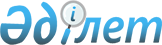 О внесении дополнений и изменений в постановление Правительства Республики Казахстан от 13 сентября 2002 года N 1000Постановление Правительства Республики Казахстан от 24 апреля 2003 года N 395      Правительство Республики Казахстан постановляет: 

      1. Внести в постановление  Правительства Республики Казахстан от 13 сентября 2002 года N 1000 "Об Индикативном плане социально-экономического развития Республики Казахстан на 2003-2005 годы" следующие дополнения и изменения: 

      1) дополнить пунктом 1-1 следующего содержания: 

      "1-1. Установить в составе Плана расчетные постоянные мировые цены на сырьевые товары на 2003-2005 годы (приложение 4-1)"; 

      2) в приложении 1 к указанному постановлению в главе 3 раздел "Инвестиционная политика" изложить в новой редакции согласно приложению 1 к настоящему постановлению; 

      3) в приложении 2 к указанному постановлению: 

      в Перечне действующих и разрабатываемых государственных и отраслевых (секторальных) программ: 

      в разделе "1. Перечень действующих государственных и отраслевых (секторальных) программ": 

      в подразделе "1.1. Государственные программы, утвержденные Указом Президента Республики Казахстан": 

      в графе 6: 

      в строке, порядковый номер 1.1.5., цифры "2003 г. - 2333,551" заменить цифрами "2003 г. - 2525,551"; 

      в строке, порядковый номер 1.1.6., цифры "2003 г. - 102,804" заменить цифрами "2003 г. - 103,318"; 

      в строке, порядковый номер 1.1.7., перед цифрами "2003 г. - 1256,49;" дополнить цифрами "2001 г. - 100; 2002 г.- 1087,277;"; 

      в строке, порядковый номер 1.1.8., цифры "2003 г. - 33404,379;" заменить цифрами "2003 г. - 34244,4;"; 

      в строке, порядковый номер 1.1.11.: 

      графу 6 изложить в следующей редакции: 

      "Из РБ: до 2003 г. - 44112,6; 2003 г. - 34594; 2004 г. - 34974,3; 2005 г. - 28927,6; 

      из МБ: до 2003 г. - 12382; 2003 г. - 10413; 2004 г. - 14781,4; 2005 г. - 11626,3"; 

      графу 7 изложить в следующей редакции: 

      "Республиканский и местный бюджеты"; 

      в подразделе "1.2. Отраслевые программы, утвержденные постановлением Правительства Республики Казахстан": 

      строку "Образование" и строку, порядковый номер 1.2.6., исключить; 

      дополнить строками следующего содержания: 

      "Ценовая и тарифная политика 1.2. Программа  Формирова- 2002- АРЕМЗК 2002 г.  Рес- Утвер- Глава 

1-1. совершен-  ние гибкой 2004         435,326; пуб- ждена  3. 

     ствования  тарифной   гг.          2003 г.  ли-  поста- Струк- 

     тарифной   политики                435,326; кан- новле- турно- 

     политики   на средне-              2004 г.  ский нием   инсти- 

     субъектов  срочной                 435,326  бюд- Прави- туцио- 

     естествен- основе,                          жет  тель-  нальное 

     ных моно-  направленной                          ства   разви- 

     полий на   на достиже-                           Рес-   тие"; 

     2002-2004  ние баланса                           публики 

     годы       интересов                             Казах- 

                государства,                          стан 

                субъектов                             от 15 

                естественных                          октября 

                монополий и                           2002 

                потребителей                          года 

                их услуг;                             N 1126 

                создание 

                благоприятных 

                условий для 

                привлечения 

                инвестиций в 

                сектор естест- 

                венной моно- 

                полии; расши- 

                рение мер 

                государствен- 

                ного контроля 

                за деятель- 

                ностью моно- 

                полий       дополнить строкой, порядковый номер 1.2.1-2., следующего содержания: "1.2.Программа  Создание   2002- МСХ    2003 г.- Рес- Утвер- Глава 

1-2. создания   лесонасаж- 2010         617,91;  пуб- ждена  6. 

     зеленой    дений      гг.          2004 г.  ли-  поста- Агро- 

     зоны       вокруг                  - 710;   кан- новле- продо- 

     города     города                  2005 г.  ский нием   вольст- 

     Астаны на  Астаны на               - 730    бюд- Прави- венная 

     на 2002-   площади                          жет  тель-  поли- 

     2010 годы  25 тыс.                               ства   тика"; 

                га и осу-                             Респуб- 

                ществление                            лики 

                связанного                            Казах- 

                с этим                                стан от 

                комплекса                             10 ян- 

                мероприятий                           варя 

                                                      2002 

                                                      года 

                                                      N 17 

      в графе 6: 

      строки, порядковый номер 1.2.1. цифры "2003 г. - 5544,16" заменить цифрами "2003 г. - 6003,892"; 

      строки, порядковый номер 1.2.2., цифры "2003 г. - 1221,889" 

заменить цифрами "2003 г. - 1232,502"; 

      графу 6: 

      строки, порядковый номер 1.2.3., изложить в следующей редакции: 

      "2003 г. - 89,579; 2004 г. - 39,089"; 

      строки, порядковый номер 1.2.7., изложить в следующей редакции: 

      "2003 г. - 31,505; 2004 г. - 30,767; 2005 г. - 30,767"; 

      в графе 6 строки, порядковый номер 1.2.8., цифры "2002 г. - 12,3" заменить цифрами "2002 г. - 5,4"; 

      графу 6: 

      строки, порядковый номер 1.2.10., изложить в следующей редакции: 

      "Из РБ: 2002 г. - 355; 2003 г. - 512,2; 2004 г. - 509; 

2005 г. - 628,7; 

      из МБ: 2002 г. - 250,5; 2003 г. - 655,8; 2004 г. - 697,5; 2005 г. - 379"; 

      строки, порядковый номер 1.2.11, изложить в следующей редакции: 

      "2001 г. - 105,8; 2002 г. - 110,988; 2003 г. - 248,879"; 

      строки, порядковый номер 1.2.27., изложить в следующей редакции: 

      "2001 г. - 110; 2002 г. - 119,287; 2003 г. - 127,04; 2004 г.- 119,287; 2005 г. - 119,287"; 

      строки, порядковый номер 1.2.34., изложить в следующей редакции: 

      "2001 г. - 883,6; 2002 г. - 1054; 2003 г. - 2197,44"; 

      в строке, порядковый номер 1.2.35., в графе 5 слово "МФ" исключить, дополнить словами "МИТ, АТК", графу 6 изложить в следующей редакции: 

      "Из РБ: 2002 г. - 85,95; 2003 г. - 375"; 

      в разделе "2. Перечень разрабатываемых государственных и отраслевых (секторальных) программ": 

      в подразделе "2.1. Государственные программы, утверждаемые Указом Президента Республики Казахстан": 

      в строке, порядковый номер 2.1.1., графу 6 изложить в следующей редакции: 

      "Из РБ: 2003 г. - 4706; 2004 г. - 4000; 2005 г. - 4000; 

      из МБ: 2003 г. - 3924,8; 2004 г. - 4000; 2005 г. - 4000"; 

      строку "Социальная защита" и строку, порядковый номер 2.1.2., исключить; 

      в подразделе "2.2. Отраслевые программы, утверждаемые 

постановлением Правительства Республики Казахстан": 

      строку "Ценовая и тарифная политика" и строку, порядковый номер 2.2.1., исключить; 

      в строке, порядковый номер 2.2.2., в графах 2 и 4 цифры "2007" заменить цифрами "2005", в графе 6 цифры "2686,6" заменить цифрами "2068,69"; 

      в строке, порядковый номер 2.2.4., в графах 2 и 4 цифры "2002-2003 гг." заменить цифрами "2004-2005 гг."; 

      в строке, порядковый номер 2.2.6., в графах 2 и 4 цифры "2002-2004" заменить цифрами "2003-2005"; 

      дополнить строками следующего содержания: 

      "Социальная защита 2.2. Программа  Сокращение 2003- МЭБП   Не тре-  Разраба-   Глава 

6-1. по сниже-  бедности   2005         буется   тывается   12. 

     нию бед-   путем соз- гг.                   в соответ- Сниже- 

     ности в    дания усло-                      ствии с    ние 

     Республике вий для эко-                     пунктом    бедности 

     Казахстан  номического                      5.7.1.     социаль- 

     на 2003-   роста, про-                      постанов-  ная 

     2005 годы  дуктивной                        ления      защита"; 

                занятости                        Правитель- 

                и увеличе-                       ства Рес- 

                ния дохо-                        публики 

                дов насе-                        Казахстан 

                ления, по-                       от 24 ап- 

                вышения                          реля 2002 

                доступа                          года N 470 

                бедных к                         "О Плане 

                услугам                          мероприя- 

                здравоох-                        тий по реа- 

                ранения и                        лизации 

                образова-                        Программы 

                ния, улуч-                       Правитель- 

                шения ад-                        ства Рес- 

                ресности                         публики 

                социальной                       Казахстан 

                защиты и                         на 2002- 

                повышения                        2004 годы" 

                эффектив- 

                ности го- 

                сударст- 

                венного 

                управления 

                с вовлече- 

                нием обще- 

                ственных 

                институтов 

                в принятие 

                решений 

 

                             в строке, порядковый номер 2.2.7., графу 6 изложить в следующей редакции: 

      "Из РБ: 2003 г. - 4207,46; 2004 г. - 4052,66; 2005 г. - 3863,06; 

      из МБ: 2003 г. - 7865,06; 2004 г. - 7276,53; 2005 г. - 7244,32"; 

      дополнить строкой, порядковый номер 2.2.7-1., следующего содержания: 2.2. Программа  Повышение 2003- МОН  2003 г.  Рес- Разра- Глава 

7-1. информа-   качества  2005       -194,44  пуб- баты-  13. 

     тизации    казах-    гг.        2004 г.  ли-  вается Образо- 

     системы    станского            -194,44  кан- в соот-вание"; 

     образова-  образова-            2005 г.  ский ветствии 

     ния Рес-   ния пос-             -194,44  бюд- с пунк- 

     публики    редством                      жет  том 

     Казахстан  внедрения                          5.2.2. 

                информа-                           постанов- 

                ционно-                            ления 

                коммуни-                           Прави- 

                кационных                          тельства 

                технологий                         Респуб- 

                в обучении                         лики 

                на всех                            Казахстан 

                уровнях                            от 24 

                образования,                       апреля 

                а также                            2002 года 

                интеграция                         N 470 "О 

                в мировое                          Плане 

                образова-                          мероприя- 

                тельное                            тий по 

                пространство                       реализации 

                                                   Программы 

                                                   Правитель- 

                                                   ства Рес- 

                                                   публики 

                                                   Казахстан 

                                                   на 2002- 

                                                   2004 годы" 

      дополнить строками следующего содержания: 

      "Культура 2.2. Программа  Создание 2003- МКИОС  2003 г.Рес-  Разра- Глава 

7-2. молодежной организа-2004         242,7; пуб-  баты-  13. 

     политики   ционных, гг.          2004 г.ли-   вается Образо- 

     на 2003-   социаль-              242,7  кан-  в соот-вание"; 

     2004 годы  ных,                         ский  ветст- 

                экономи-                     бюд-  вии с 

                ческих и                     жет   пунктом 

                правовых                           5.4.15. 

                условий                            постано- 

                для раз-                           вления 

                вития                              Правите- 

                молодежи                           льства 

                в процессе                         Респуб- 

                ее социа-                          лики 

                лизации                            Казахстан 

                                                   от 24 

                                                   апреля 

                                                   2002 года 

                                                   N 470 "О 

                                                   Плане 

                                                   мероприя- 

                                                   тий по 

                                                   реализации 

                                                   Программы 

                                                   Правитель- 

                                                   ства Рес- 

                                                   публики 

                                                   Казахстан 

                                                   на 2002- 

                                                   2004 годы"       строку, порядковый номер 2.2.11., исключить; 

      в строке, порядковый номер 2.2.12., графу 6 изложить в следующей редакции: 

      "2003 г. - 90; 2004 г. - 50; 2005 г. - 50;"; 

      дополнить строкой, порядковый номер 2.2.15-1., следующего содержания: 2.2. Программа  Построение 2003- МТК 2003 г.  Рес- Разра- Глава  

15-1.развития   эффектив-  2005      26,4;    пуб- баты-  8. 

     отрасли    ной стиму- гг.       2004 г.  ли-  вается Развитие 

     телекомму- лирующей             19,8;    кан- в соот-инфра- 

     никаций    развитие             2005 г.  ский ветст- струк- 

     на 2003-   телекомму-           11       бюд- вии с  туры"; 

     2005 годы  никаций                       жет  поста- 

                системы                            новле- 

                государст-                         нием 

                венного                            Прави- 

                регулиро-                          тельства 

                вания и                            Респуб- 

                контроля;                          лики 

                обеспече-                          Казах- 

                ние уни-                           стан от 

                версального                        4 декаб- 

                доступа к                          ря 2001 

                услугам                            года N 

                телеком-                           1564 "О 

                муникаций;                         Концепции 

                создание                           развития 

                условий для                        отрасли 

                роста тран-                        телеком- 

                зитного                            муника- 

                потенциала                         ций Рес- 

                сети теле-                         публики 

                коммуника-                         Казахстан 

                ций общего                         на период 

                пользования                        с 2001 по 

                Республики                         2005 годы" 

                Казахстан; 

                расширение 

                спектра 

                услуг теле- 

                коммуникаций 

                и обеспечение 

                пользователям 

                права выбора 

                оператора 

                связи; 

                обеспечение 

                потребностей 

                в услугах 

                телекоммуни- 

                каций госу- 

                дарственных 

                органов обо- 

                роны, безо- 

                пасности 

                охраны 

                правопорядка       в строке, порядковый номер 2.2.17., графу 6 изложить в следующей редакции: 

      "2003 г. - 14; 2004 г. - 14; 2005 г. - 14"; 

      4) дополнить приложением 2-1 (секретно); 

      5) в приложении 3 к указанному постановлению: 

      раздел "Перечень инвестиционных проектов на 2003-2005 годы, финансируемых из республиканского бюджета (без учета проектов развития социальной инфраструктуры села и сельского хозяйства)" изложить в новой редакции согласно приложению 2 к настоящему постановлению; 

      раздел "Перечень приоритетных республиканских инвестиционных проектов развития социальной инфраструктуры села на 2003-2005 годы в разрезе программ" изложить в новой редакции согласно приложению 3 к настоящему постановлению; 

      раздел "Перечень инвестиционных проектов, финансируемых в рамках Государственной агропродовольственной программы Республики Казахстан на 2003-2005 годы" исключить; 

      6) в приложении 4 к указанному постановлению раздел "Прогноз основных социальных регуляторов-индикаторов" изложить в новой редакции согласно приложению 4 к настоящему постановлению; 

      7) дополнить приложением 4-1 согласно приложению 5 к настоящему постановлению; 

      8) приложение 5 к указанному постановлению изложить в новой редакции согласно приложению 6 к настоящему постановлению. 

      2. Настоящее постановление вступает в силу со дня подписания.       Премьер-Министр 

      Республики Казахстан 

Приложение 1            

к постановлению Правительства    

Республики Казахстан        

от 24 апреля 2003 года N 395     Инвестиционная политика       В 2003-2005 годы основными направлениями деятельности будут стимулирование притока прямых отечественных и иностранных инвестиций в приоритетные секторы экономики, рационализация и повышение эффективности использования государственных инвестиций и мобилизация внутренних сбережений. 

 

        Задача 1: Привлечение инвестиций в структурные преобразования экономики. 

      Будут совершенствоваться методы привлечения инвестиций в приоритетные для экономики области, такие как агропромышленный комплекс, легкая и пищевая промышленность, машиностроение, обработка металлов, промышленность строительных материалов, химическая и нефтехимическая промышленность. 

      После принятия законопроекта "Об инвестициях" будет продолжена работа по совершенствованию существующей нормативной правовой базы, регулирующей систему предоставления льгот и преференций инвесторам. 

       Будет проводиться работа по рассмотрению возможности инвестирования реального сектора экономики за счет внутренних инвестиционных ресурсов. Одним из возможных источников финансирования создания объектов инфраструктуры и связи, строительства дорог, портов и другой инфраструктуры, развития приоритетных национальных отраслей могут быть пенсионные активы. 

      В период с 2003 по 2005 годы будут предприняты активные меры, направленные на: 

      повышение качественного уровня принимаемых законодательных актов в сфере инвестиционной деятельности до уровня стандартов международного права; 

      создание системы страхования инвестиций; 

      создание условий для более активного кредитования банками второго уровня предприятий малого и среднего бизнеса; 

      создание условий для становления фондового рынка, как важного звена экономики, обеспечивающего организованное перемещение финансовых потоков от инвесторов к заемщикам; 

      внедрение альтернативной формы инвестиционного сотрудничества по принципу "Строительство - Эксплуатация - Передача" (СЭП); 

      создание механизмов привлечения средств пенсионных накопительных фондов и депозитов почтово-сберегательной системы в инвестиционную сферу, обеспечивающих как минимизацию рисков, так и достижение высокой эффективности вложений; 

      поиск возможных путей повышения платежеспособного спроса на строящееся жилье, привлечение сбережений населения для стимулирования строительства жилья, снижение стоимости строящегося жилья. 

 

        Задача 2: Обеспечение реализации приоритетных направлений государственных инвестиций. 

      Основной задачей государственных инвестиций является создание условий для развития экономики путем формирования соответствующей инфраструктуры. 

      Государственные инвестиции будут направляться в непривлекательные для частного бизнеса секторы экономики. 

      В период с 2003 по 2005 годы будут предприняты активные меры, направленные на: 

      создание целостной системы планирования государственных инвестиций в отраслях, предусматривающей заблаговременную и качественную разработку инвестиционных проектов в соответствии с отраслевыми и региональными приоритетами развития экономики; 

      усиление мониторинга за реализацией республиканских инвестиционных проектов, проектов, реализуемых под государственные гарантии, и контрактных обязательств инвесторов; 

      дальнейшее развитие сотрудничества с международными финансовыми экономическими организациями и странами-донорами в целях оптимизации привлечения внешней помощи для реализации республиканских инвестиционных проектов в приоритетных областях экономики. 

      Политика государственных инвестиций на 2003-2005 годы формировалась с учетом обеспечения следующих принципов: 

      приоритетность включения в перечень приоритетных республиканских инвестиционных проектов (ППРИП) объектов, строительство которых завершается в первом году планового периода; 

      недопущение распыления инвестиционных ресурсов по многочисленным стройкам; 

      решение крупных социальных проблем обеспечивать поэтапно с учетом сравнения экономических индикаторов в различных регионах страны; 

      при формировании ППРИП отдавать приоритет объектам, обеспечивающим развитие межотраслевых и межрегиональных связей; 

      не допускать без соответствующего решения Республиканской бюджетной комиссии значительного увеличения объемов инвестиций в строительство объектов по сравнению с прошлым периодом. 

      Исходя из вышеназванных принципов формирования ППРИП на 2003-2005 годы, в рамках установленных лимитов предполагается осуществить финансирование из республиканского бюджета 321 проекта, из них 127 являются пусковыми, их доля в 2003 году от общего объема финансирования составляет более 30%. Предполагаемый объем финансирования новых проектов в 2003 году составляет 17,85 млрд. тенге.       Объемы финансирования республиканских инвестиционных 

                  проектов в 2002-2005 годах 

____________________________________________________________________ 

                       !   2002 г.  !  2003 г. ! 2004 г. ! 2005 г. 

-------------------------------------------------------------------- 

ВВП, млрд. тенге          3747        4368       4838     5438 Объем финансирования 

инвестиционных 

проектов: млн. тенге               88009,65    117007,03  136153,28 131714,37 в % от ВВП                  2,3          2,7       2,8      2,4 

-------------------------------------------------------------------- 

      Источник: Министерство экономики и бюджетного планирования Республики Казахстан       Приоритеты государственных инвестиций для формирования ППРИП на 2003-2005 годы определены Программой Правительства Республики Казахстан на 2002-2004 годы: 

      укрепление и развитие транспортно-коммуникационного комплекса, прежде всего объектов транспортной инфраструктуры и транспортировки электроэнергии; 

      поддержка агропромышленного комплекса и развитие инфраструктуры села; 

      водоснабжение; 

      экология; 

      развитие социального сектора; 

      институциональное усиление государственных органов управления; 

      развитие города Астаны. 

      В рамках названных приоритетов разработан ряд государственных, отраслевых (секторальных) программ, определены инвестиционные проекты и предложения по их финансированию по годам. Эти приоритеты установлены на ближайшие три года, что позволяет организовать целенаправленную работу по решению проблем по каждому направлению.  Средства республиканского бюджета в разрезе государственных 

и отраслевых (секторальных) программ ____________________________________________________________________ 

   Программа        !    2003 г.   !   2004 г.    !    2005 г.   

                    !----------------------------------------------- 

                    !млн.тенге! %  !млн.тенге!  % ! млн.тенге!  % 

------------------------------------------------------------------- 

Государственная 

программа "Расцвет 

Астаны - расцвет 

Казахстана"          34029,36  29,08 32318,00 23,74  21709,45 16,48 Государственная 

программа развития 

города Алматы на 

2003-2010 годы        3394,77   2,90  1552,80  1,14      0,00  0,00 Государственная 

программа 

"Образование"         4065,00   3,47  3794,00  2,79   4048,50  3,07 Государственная 

программа 

"Здоровье народа"     3054,08   2,61  4331,63  3,18   6671,50  5,07 Государственная 

программа развития 

автодорожной отрасли 

Республики Казахстан 

на 2001-2005 годы    27903,49  23,85 28828,75  21,17 47180,11 35,82 Государственная 

агропродовольственная 

программа Республики 

Казахстан на 2003- 

2005 годы             4071,61   3,48  5512,60   4,05  5355,62  4,07 Государственная 

программа 

формирования и 

развития национальной 

информационной 

инфраструктуры 

Республики Казахстан  5455,24   4,66  18849,92  13,84 12426,08  9,43 

 

  Программа 

"Питьевые воды"      6769,10   5,79   8523,63   6,26 13133,57  9,97 Программа развития 

эталонной базы 

единиц величин 

Республики Казахстан   45,00   0,04    150,00   0,11   120,00  0,09 Программа улучшения 

материально- 

технической базы 

исправительных 

учреждений 

Республики Казахстан 

на 2001-2005 годы    2046,80   1,75   1138,40   0,84   314,00  0,24 Программа развития 

государственной 

системы 

предупреждения и 

ликвидации 

чрезвычайных 

ситуаций на 2003- 

2005 годы           1043,00    0,89   1256,00   0,92   268,10  0,20 Программы 

силовых органов     6816,83    5,83   5817,65   4,27  4126,88  3,13 Проекты, 

реализуемые вне 

программ           18312,74   15,65  24079,90  17,69 16360,55 12,42 Всего:            117007,03   100,0 136153,28  100,0 

                                                    131714,37 100,0 

------------------------------------------------------------------- 

      Источник: Министерство экономики и бюджетного планирования Республики Казахстан 

 

        Укрепление и развитие автодорожной отрасли будут проводиться в соответствии с Государственной программой развития автодорожной отрасли. В 2003 году планируется завершить реабилитацию, реконструкцию и строительство автодорог Алматы-Гульшад, Акчатау-Караганда, Астана-Боровое, северной объездной дороги Астаны, а также мостового перехода через реку Сырдарья в районе города Кызылорда.  Структура государственных инвестиций 

на 2003 год по секторам экономики       См. бумажный вариант 

 

        На протяжении трех прогнозных лет будет сохраняться превалирование инвестиционных расходов республиканского бюджета в развитие транспортно-коммуникационного комплекса (более 50% всего объема государственных инвестиций). Это обусловлено тем фактом, что наличие развитой транспортной инфраструктуры является одним из условий создания благоприятного инвестиционного климата для привлечения частных инвестиций в реальный сектор экономики, а также максимального использования транзитного потенциала страны.       Всего на реализацию этой программы будет направлено инвестиций из республиканского бюджета в 2003 году - 27,9 млрд. тенге, в 2004 году - 28,8 млрд. тенге и в 2005 году - 47,2 млрд. тенге. 

      Кроме того, будет осуществляться реализация таких важных проектов, как строительство железнодорожной линии Алтынсарино-Хромтау, реконструкция международного аэропорта в г. Астане, достройка Шульбинского шлюза. Финансирование по Государственной агропродовольственной программе  Республики Казахстан на 2003-2005 годы не ограничивается приведенными в соответствующей строке таблицы объемами. Реализация данной программы осуществляется также и в рамках программ "Питьевые воды" , "Образование" , "Здоровье народа" , а также за счет средств бюджета текущих расходов в части субсидирования части цен на приобретение сельхозпроизводителями минеральных удобрений, средств защиты растений и животных, семян, племенного скота, а также развития агролизинга. 

      В то же время, данный приоритет не может иметь значительную долю в общем объеме инвестиций из республиканского бюджета. Основное финансирование развития инфраструктуры села в соответствии с Законом  Республики Казахстан "О бюджетной системе" должно осуществляться за счет средств местных бюджетов. 

      Развитие города Астаны будет осуществляться в рамках реализации Государственной программы  "Расцвет Астаны - расцвет Казахстана". В 2003 году в числе пусковых объектов планируются здания Мажилиса Парламента Республики Казахстан, зала совместных заседаний Мажилиса и Сената Парламента Республики Казахстан, Министерства иностранных дел Республики Казахстан. Среди жилищно-коммунальных объектов в 2003 году за счет республиканского бюджета в г. Астане будут введены в эксплуатацию сеть инженерных сооружений правительственного центра, коллектор на Кургальджинской трассе. Планируется осуществить реконструкцию взлетно-посадочной полосы в международном аэропорту города Астаны. Новые объекты по этой программе будут направлены на обустройство левобережной части столицы и улучшение ситуации по обеспечению питьевой водой и канализационной системы, а также улучшение жилищных условий населения столицы. 

      Всего на реализацию приоритета по обустройству города Астаны планируется направить средств из республиканского бюджета в 2003 году - 34 млрд. тенге, в 2004 году - 32 млрд. и в 2005 году - 22 млрд. тенге.  Источники финансирования инвестиционных 

проектов в 2003 году       См. бумажный вариант       Объем финансирования в 2003 году из средств республиканского бюджета, формируемых за счет внутренних источников, составляет 74,9 млрд. тенге или 66,2% общего объема финансирования в 2003 году. Внешние правительственные займы занимают 31,4% в объеме финансирования республиканских инвестиционных проектов в 2003 году.       Источник: Министерство экономики и бюджетного планирования 

Республики Казахстан  Развитие жилищного строительства       Целью жилищной политики является обеспечение населения комфортным экологичным жильем. 

      Для достижения этой цели необходимо решить следующие задачи: 

      снижение стоимости жилья; 

      обеспечение роста темпов жилищного строительства к 2005 году до 2,0 млн. кв. метров жилья; 

      обеспечение жильем за три года 12 тыс. семей социально защищаемых категорий граждан за счет государственных средств; 

      переход к современным эффективным и энергосберегающим архитектурно-строительным решениям. 

      Пути решения 

      Для снижения стоимости строительства и эксплуатации жилья необходимо решение следующих технических задач: 

      совершенствование и гармонизация с международными нормами нормативно-технических документов с целью снижения расходов энергопотребления, водоснабжения, повышения эффективности и экологичности обеззараживания бытовых стоков; 

      обеспечение жилищного домостроения экологически безвредными эффективными энергосберегающими строительными материалами и изделиями; 

      освоение производства приборов и устройств эффективных энергосберегающих инженерных систем жилых домов на отечественных предприятиях; 

      совершенствование технологии строительного производства. 

      Для развития жилищного строительства необходимо решение следующих экономических задач: 

      совершенствование нормативной правовой базы системы строительных сбережений и ипотечного кредитования; 

      создание благоприятных условий для привлечения накоплений граждан и юридических лиц, кредитов банков, средств пенсионных и других фондов, средств негосударственных предприятий и организаций; 

      создание условий для привлечения в жилищную сферу средств граждан, юридических лиц, иностранных инвесторов и кредиторов; 

      использование в жилищном строительстве прогрессивных технологий, современных архитектурно-строительных и 

градостроительных решений, экологически чистых, современных по дизайну строительных материалов, отвечающих по ассортименту и номенклатуре платежеспособному спросу различных слоев населения, как на элитное жилье, так и на качественные жилые дома для граждан с невысокими доходами; 

      создание правовых условий для снижения рисков коммерческих банков при кредитовании строительства и реконструкции жилья; 

      внедрение экономических рычагов, обеспечивающих своевременность завершения и сдачи в эксплуатацию строящегося жилья, передачу незавершенных строительством жилых домов эффективным застройщикам.  Прогноз развития жилищного строительства       По прогнозным данным регионов на жилищное строительство в 2003-2005 годах из всех инвестиционных источников будет направлено 124,1 млрд. тенге. Ввод жилых домов в эксплуатацию составит 5,6 млн. кв. метров. Количество квартир, введенных в эксплуатацию за этот период, составит 47336. Наибольший удельный вес по количеству квартир, сдаваемых в эксплуатацию за этот период, из расчета на 100 тыс. населения занимают г. Астана (2000), Атырауская область (996) и г. Алматы (677). 

      Приложение 2              

к постановлению Правительства      

Республики Казахстан          

от 24 апреля 2003 года N 395       Перечень инвестиционных проектов на 2003-2005 годы, 

финансируемых из республиканского бюджета 

(без учета проектов развития социальной инфраструктуры села)                                                          млн. тенге 

____________________________________________________________________ 

 N !    Наименование    ! Исп.    !   Период   !  Общая   ! до 2003 

п/п!      проекта       !агентство! реализации !стоимость !   года 

-------------------------------------------------------------------- 

 1 !         2          !    3    !      4     !     5    !    6  

-------------------------------------------------------------------- 

                  Государственная программа 

            "Расцвет Астаны - расцвет Казахстана"  1 Строительство здания 

   Министерства иност- 

   ранных дел Республики 

   Казахстан                МИД     2001-2003    3003,00   1500,00 

 2 Строительство объектов 

   обслуживания диплома- 

   тического городка в 

   г. Астане                МИД     2001-2004    1366,16    652,53 

 3 Строительство 

   инженерных сетей и 

   инфраструктуры 

   дипгородка (2 очередь)   МИД     2002-2004    2700,00    300,00 

 4 Реконструкция 

   международного 

   аэропорта в г. Астане    МТК     1998-2004    32924,48   5533,78 

 5 Реконструкция 

   взлетно-посадочной 

   полосы в между- 

   народном аэропорту 

   в г. Астане              МТК       2003       1515,59 

 6 Строительство здания 

   серверного центра                                    

   в г.Астане               МТК     2002-2004     655,94     150,00 

 7 Обустройство 

   объездной дороги 

   г. Астаны                МТК     2002-2003     618,53       5,93 

 8 Строительство 

   информационного 

   таможенного поста 

   в г. Астане              АТК        2003       176,86      60,06 

 9 Защита г. Астаны от 

   затопления паводковыми 

   водами реки Есиль        АЧС     2002-2008    7797,10      25,00 

10 Строительство здания 

   Мажилиса Парламента      УДП     2001-2003    2310,00    2281,00 

11 Строительство Дома 

   Правительства            УДП     2002-2004    3893,02    1361,27 

12 Строительство зала 

   совместных заседаний 

   Мажилиса и Сената 

   Парламента Республики 

   Казахстан                УДП       2003       1611,00    

13 Строительство 

   инженерных сетей 

   Правительственного     Аким 

   центра г. Астаны       г. Астаны 2002-2003    1889,00     885,00 

14 Ликвидация накопителя 

   сточных вод Талдыколь 

   с рекультивацией       Аким 

   в г. Астане            г. Астаны 2002-2004    1422,50     250,00 

15 Строительство 

   магистральной 

   автодороги в г. Астане 

   с а/д мостом ч/з       Аким 

   реку Ишим              г. Астаны 2002-2005    8715,70    1450,00 

16 Реконструкция русла    Аким 

   р. Ишим в г. Астане    г. Астаны 2002-2005    5592,40     800,00 

17 Инженерная защита 

   от подтопления 

   грунтовыми водами 

   левобережной части     Аким 

   г. Астаны              г. Астаны 2002-2005    5524,00      50,00 

18 Вынос коллектора 

   на Кургальджинской     Аким 

   трассе в г. Астане     г. Астаны 2002-2003    1354,25    1000,00 

19 Водоснабжение и 

   водоотведение          Аким 

   г. Астаны              г. Астаны 2003-2008   33855,50 

20 Строительство 

   круглой площади        Аким 

   в г. Астане            г.Астаны  2003-2005    6489,50 

21 Строительство 

   главной площади        Аким 

   в г. Астане            г. Астаны 2003-2005   10266,01 

22 Долевое участие в 

   строительстве и 

   приобретение жилья 

   для работников 

   центральных 

   государственных        Аким 

   органов                г. Астаны  2003        750,00 

-------------------------------------------------------------------- 

   Всего:                                     134430,53   16304,57 

-------------------------------------------------------------------- продолжение таблицы 

___________________________________________ 

          Прогноз                !  после  ! 

---------------------------------!  2005   ! 

   !   2003  !  2004    !  2005  !         ! 

-------------------------------------------! 

 N !   7     !    8     !    9   !   10    ! 

-------------------------------------------! 

 1   1503,00      

 2    371,62     342,01 

 3   1700,00     700,00 

 4  12439,57   14951,13 

 5   1515,59 

 6    215,94     290,00 

 7    612,60 

 8    116,80 

 9    165,00    1500,00   2615,00   3492,10 

10     29,00 

11   1777,09     754,66 

12   1611,00 

13   1004,00 

14    428,00     744,50 

15   2702,60    2458,95   2104,15 

16    898,40    1800,00   2094,00 

17    145,00    2500,00   2829,00 

18    354,25 

19     49,91    3280,40  10348,10   20177,09 

20   2910,00     496,35 

21   2730,00    2500,00   1719,20 

22    750,00 

------------------------------------------------ 

Всего: 

    34029,36   32318,00  21709,45   23669,19 

------------------------------------------------ ____________________________________________________________________ 

 N !    Наименование    ! Исп.    !   Период   !  Общая   ! до 2003 

п/п!      проекта       !агентство! реализации !стоимость !   года 

-------------------------------------------------------------------- 

 1 !         2          !    3    !      4     !     5    !    6  

-------------------------------------------------------------------- 

      Государственная программа развития города Алматы 

                  на 2003-2010 годы  1 Реконструкция учебно- 

   производственной базы 

   Алматинского колледжа 

   декоративно-прикладного 

   искусства им. 

   О. Тансыкбаева           МОН      2003-2004     82,00 

 2 Строительство 

   республиканской 

   спортивной школы- 

   интерната в г. Алматы    АТС      2003-2004    300,00 

 3 Строительство 

   транспортной развязки 

   проспект Райымбека-     Аким 

   улица Саина, г. Алматы  г. Алматы    2003     1000,00 

 4 Строительство школы     Аким 

   в п. Ужет               г. Алматы    2003      249,70 

 5 Строительство дорог 

   в микрорайонах 

   индивидуальной          Аким 

   застройки               г. Алматы    2003      226,50 

 6 Строительство 

   водопровода, 

   канализации, тепловых 

   и электрических сетей 

   в районах массового 

   индивидуального         Аким 

   жилищного строительства г. Алматы    2003      250,30 

 7 Реабилитация и 

   модернизация 

   инфраструктуры 

   водообеспечения и       Аким 

   канализации г. Алматы   г. Алматы  2002-2004  3802,37    1236,80 

 8 Завершение 

   строительства школы- 

   интерната для детей 

   с нарушением опорно- 

   двигательного аппарата  Аким 

   на 144 места            г.Алматы      2003     273,50 

------------------------------------------------------------------- 

   Всего:                                        6184,37    1236,80 

 

  продолжение таблицы 

___________________________________________ 

   !       Прогноз               !  после  ! 

   !-----------------------------!  2005   ! 

   !   2003  !  2004    !  2005  !         ! 

-------------------------------------------! 

 N !   7     !    8     !    9   !   10    ! 

-------------------------------------------! 

 1     12,00      70,00 

 2    150,00     150,00 

 3   1000,00 

 4    249,70 

 5    226,50 

 6    250,30 

 7   1232,77    1332,80 

 8    273,50 

-------------------------------------------- 

Всего 

     3394,77    1552,80    0,00     0,00  

____________________________________________ 

       ____________________________________________________________________ 

 N !    Наименование    ! Исп.    !   Период   !  Общая   ! до 2003 

п/п!      проекта       !агентство! реализации !стоимость !   года 

-------------------------------------------------------------------- 

 1 !         2          !    3    !      4     !     5    !    6  

-------------------------------------------------------------------- 

             Государственная программа "Образование"  1 Строительство 

   комплекса сооружений 

   Республиканской школы- 

   интерната с углублен- 

   ным изучением казах- 

   ского языка и литера- 

   туры в г. Алматы         МОН     2003-2005     107,30 

 2 Завершение реконст- 

   рукции и строительства 

   объектов Республикан- 

   ского детского 

   оздоровительного 

   лагеря "Балдаурен"       МОН        2003       103,00 

 3 Реконструкция зданий 

   Республиканской 

   казахской средней 

   музыкальной школы- 

   интерната им. 

   А. Жубанова              МОН        2003        90,00 

 4 Расширение и 

   реконструкция 

   Акмолинской 

   государственной 

   медицинской академии     МЗ      2005-2006    1142,50 

------------------------------------------------------------------- 

   Всего:                                        1442,80    0,00 

------------------------------------------------------------------- 

 

  продолжение таблицы 

___________________________________________ 

   !       Прогноз               !  после  ! 

   !-----------------------------!  2005   ! 

   !   2003  !  2004    !  2005  !         ! 

-------------------------------------------! 

 N !   7     !    8     !    9   !   10    ! 

-------------------------------------------! 

 1     3,20     80,00      24,10 

 2   103,00 

 3    90,00 

 4                        500,00   642,50 

-------------------------------------------- 

Всего: 

     196,20     80,00     524,10   642,50 

-------------------------------------------- 

 

  -------------------------------------------------------------------- 

 N !    Наименование    ! Исп.    !   Период   !  Общая   ! до 2003 

п/п!      проекта       !агентство! реализации !стоимость !   года 

-------------------------------------------------------------------- 

 1 !         2          !    3    !      4     !     5    !    6  

-------------------------------------------------------------------- 

          Государственная программа "Здоровье народа"  1 Строительство НИИ                                      

   скорой медицинской 

   помощи на 240 коек 

   со станцией скорой 

   помощи в г. Астане       МЗ       2004-2006    7559,90 

 2 Строительство 

   перинатального центра 

   на 350 коек с женской 

   консультацией на 250 

   пос/смену в г. Астане    МЗ       2003-2005    1800,00 

-------------------------------------------------------------------- 

   Всего:                                         9359,90    0,00 

-------------------------------------------------------------------- 

 

  продолжение таблицы 

___________________________________________ 

   !       Прогноз               !  после  ! 

   !-----------------------------!  2005   ! 

   !   2003  !  2004    !  2005  !         ! 

-------------------------------------------! 

 N !   7     !    8     !    9   !   10    ! 

-------------------------------------------! 

 1              265,00    3228,80  4066,10 

 2    54,00     700,00    1046,00 

-------------------------------------------- 

Всего:54,00     965,00    4274,80  4066,10 

--------------------------------------------            ------------------------------------------------------------------- 

 N !    Наименование    ! Исп.    !   Период   !  Общая   ! до 2003 

п/п!      проекта       !агентство! реализации !стоимость !   года 

-------------------------------------------------------------------- 

 1 !         2          !    3    !      4     !     5    !    6  

-------------------------------------------------------------------- 

    Государственная программа развития автодорожной отрасли 

           Республики Казахстан на 2001-2005 годы  1 Реабилитация 

   автодороги Алматы- 

   Караганда-Астана- 

   Боровое на участках 

   Алматы-Гульшад 

   и Акчатау-Караганда     МТК      1999-2003    24120,81  21207,21 

 2 Реабилитация 

   автомобильной дороги 

   Караганда - Астана      МТК      2001-2004    13438,88   8886,18 

 3 Проект развития 

   автодорожной отрасли 

   (Алматы-Бишкек)         МТК      2002-2005    17379,78   2705,50 

 4 Реконструкция 

   дорожной сети в 

   Западном Казахстане     МТК      2001-2005    35463,79   3622,53 

 5 Реконструкция 

   автодороги Астана- 

   Боровое                 МТК      2001-2003     7859,00   5659,00 

 6 Строительство 

   мостового перехода 

   через реку Сырдарья 

   в районе г. Кызылорда   МТК      2002-2003     1703,50    253,00 

 7 Строительство 

   автодороги г. Риддер- 

   граница Республики 

   Алтай                   МТК      2001-2004     1383,40    333,34 

 8 Реконструкция 

   автодороги Карабутак- 

   Иргиз - граница 

   Кызылординской области  МТК      2002-2005     9489,00     60,00 

 9 Реконструкция 

   автодороги Ушарал- 

   Достык                  МТК      2002-2005     4281,00     33,00 

10 Реконструкция 

   автодороги граница 

   Российской Федерации- 

   Уральск-Актобе          МТК      2002-2005     6800,00    100,00 

11 Реконструкция 

   автодороги Кызылорда - 

   Жезказган               МТК      2003-2005     8704,00 

12 Реконструкция 

   автодороги Бейнеу- 

   Акжигит - граница 

   с Узбекистаном          МТК      2002-2004     1000,00     44,00 

13 Реконструкция 

   автодороги Омск- 

   Павлодар - Майкапшагай  МТК      2002-2006     4483,00     52,36 

14 Реабилитация 

   автодороги Атырау- 

   Актау                   МТК      2003-2007    24990,00  

15 Реконструкция 

   северной объездной 

   дороги г. Астана 

   на участке км нулевой- 

   6,5 км "Северо- 

   западный участок"       МТК         2003        749,95 

16 Реконструкция участка 

   проезда через 

   г. Караганду            МТК      2003-2005     3342,00 

17 Строительство моста 

   через реку Кигач, 

   Атырауская область      МТК      2001-2006     4074,20     2,50 

-------------------------------------------------------------------- 

   Всего:                                       169262,31 42958,62 

-------------------------------------------------------------------- 

 

  продолжение таблицы 

___________________________________________ 

   !          Прогноз            !  после  ! 

   !-----------------------------!  2005   ! 

   !   2003  !  2004    !  2005  !         ! 

-------------------------------------------! 

 N !   7     !    8     !    9   !   10    ! 

-------------------------------------------! 

 1    2913,60 

 2    4433,62   119,08 

 3    3353,79  5300,00    6020,49 

 4    7739,13  8700,00   15402,13 

 5    2200,00 

 6    1450,50 

 7    446,000   604,06 

 8     800,00  4200,00    4429,00 

 9     300,00  1500,00    2448,00 

10     849,51  1816,00    4034,49 

11    1000,00  3200,00    4504,00 

12     389,39   566,61 

13      40,00   265,00    1100,00   3025,64 

14     100,00  1200,00    6000,00  17690,00 

15     749,95 

16    1100,00  1000,00    1242,00 

17      38,00   358,00    2000,00   1675,70 

-------------------------------------------- 

Всего: 

     27903,49  28828,75   47180,11  22391,34 

-------------------------------------------- 

 

  ------------------------------------------------------------------- 

 N !    Наименование    ! Исп.    !   Период   !  Общая   ! до 2003 

п/п!      проекта       !агентство! реализации !стоимость !   года 

-------------------------------------------------------------------- 

 1 !         2          !    3    !      4     !     5    !    6  

-------------------------------------------------------------------- 

         Государственная агропродовольственная программа 

             Республики Казахстан на 2003-2005 годы  1 Первый этап проекта 

   "Усовершенствование 

   ирригационных и 

   дренажных систем"       МСХ     1996-2003    16156,96  14749,50 

 2 Первый этап проекта 

   "Управление водными 

   ресурсами и восста- 

   новление земель"        МСХ     1998-2005     7601,75   2356,00 

 3 Пилотный проект 

   "Постприватизационная 

   поддержка сельского 

   хозяйства"              МСХ     1998-2003     2320,27   2150,25 

 4 Проект "Повышение 

   конкурентоспособности 

   сельскохозяйственной 

   продукции"              МСХ     2004-2007     3330,00 

 5 Второй этап проекта 

   "Постприватизационная 

   поддержка сельского 

   хозяйства"              МСХ     2004-2006     4253,00 

 6 Проект "Развитие села"  МСХ     2004-2008    20825,00 

 7 Второй этап проекта 

   "Усовершенствование 

   ирригационных и 

   дренажных систем"       МСХ     2004-2009    16659,00 

 8 Второй этап проекта 

   "Управление водными 

   ресурсами и восстанов- 

   ление земель"           МСХ     2005-2009     8330,00 

 9 Усовершенствование 

   ирригационно-дренажных 

   систем и водного 

   хозяйства 

   Кызылординской области  МСХ     2004-2009    21770,60 

------------------------------------------------------------------- 

   Всего:                                      101246,58  19255,75 

------------------------------------------------------------------- 

 

продолжение таблицы 

___________________________________________ 

   !          Прогноз            !  после  ! 

   !-----------------------------!  2005   ! 

   !   2003  !  2004    !  2005  !         ! 

-------------------------------------------! 

 N !   7     !    8     !    9   !   10    ! 

-------------------------------------------! 

 1    1407,46 

 2    2494,13   2292,00   459,62 

 3     170,02 

 4               482,00   811,00   2037,00 

 5              1316,00  1326,00   1611,00 

 6               833,00  1666,00  18326,00 

 7               423,00   658,00  15578,00 

 8                        102,00   8228,00 

 9               166,60   333,00  21271,00 

------------------------------------------- 

Всего:4071,61   5512,60  5355,62  67051,00 

------------------------------------------- 

 

  ------------------------------------------------------------------- 

 N !    Наименование    ! Исп.    !   Период   !  Общая   ! до 2003 

п/п!      проекта       !агентство! реализации !стоимость !   года 

-------------------------------------------------------------------- 

 1 !         2          !    3    !      4     !     5    !    6  

-------------------------------------------------------------------- 

    Государственная программа формирования и развития 

        национальной информационной инфраструктуры 

                    Республики Казахстан  1 Создание информационных 

   систем органов 

   внутренних дел          МВД     2003-2004     155,35 

 2 Создание информационных 

   систем здравоохранения   МЗ     2003-2005      21,00 

 3 Развитие информационной 

   системы Государственного 

   фонда стандартов        МИТ     2002-2005      24,63     4,94   

 4 Создание информационной 

   системы по Государст- 

   венной программе 

   развития и поддержки 

   предпринимательства в 

   Республике Казахстан 

   на 2003-2005 годы       МИТ     2002-2005      92,56    26,36 

 5 Создание 

   информационной системы 

   управления Вооруженными 

   Силами                  МО      2002-2005    2230,00   400,00 

 6 Создание информационной 

   системы образования     МОН     2003-2005    2100,00   

 7 Создание информационных 

   систем Министерства 

   сельского хозяйства 

   Республики Казахстан    МСХ        2003       119,30 

 8 Создание системы 

   мониторинга радио- 

   частотного спектра и 

   радиоэлектронных 

   средств                 МТК      2002-2003    774,81   520,00 

 9 Создание 

   государственной базы 

   данных "Юридические 

   лица"                   МТК      2003-2005   1226,99 

10 Создание государствен- 

   ной базы данных 

   "Физические лица"       МТК      2002-2005   1784,21    257,00 

11 Создание единой 

   системы электронного 

   документооборота 

   государственных органов МТК      2003-2005   8044,54   

12 Создание информационной 

   инфраструктуры 

   государственных органов МТК      2003-2005    770,14 

13 Создание системы 

   мониторинга состояния 

   информационно- 

   телекоммуникационных 

   ресурсов                МТК      2001-2005    150,06     91,00 

14 Создание 

   государственной базы 

   данных "Ресурсы 

   Казахстана"             МТК      2003-2005   3721,02   

15 Развитие 

   информационной базы 

   занятости, бедности    МТСЗН     2003-2005    11,29 

16 Развитие 

   информационной системы 

   Государственного 

   центра по выплате 

   пенсий                 МТСЗН     2003-2005   668,57   

17 Создание 

   информационных систем 

   органов Министерства 

   финансов Республики 

   Казахстан                МФ      2003-2005   2465,91 

18 Создание и развитие 

   информационных систем, 

   телекоммуникаций общего 

   назначения и систем 

   налогового администри- 

   рования                  МФ      2003-2005   3639,61 

19 Развитие 

   информационной системы 

   "Контроль за оборотом 

   и производством акцизной 

   продукции"               МФ      2003-2005    148,37 

20 Создание информационных 

   систем Министерства 

   экономики и бюджетного 

   планирования Республики 

   Казахстан               МЭБП     2003-2005    346,58 

21 Создание ситуационной 

   системы государственного 

   управления              МЭБП     2003-2005   1811,95 

22 Создание информационно- 

   коммуникационной системы 

   мониторинга исполнения 

   лицензионных и 

   контрактных условий в 

   сфере недропользования  МЭМР     2002-2004     50,00      15,00 

23 Создание информационной 

   системы о недрах и 

   недропользователях      МЭМР     2003-2004     16,37   

24 Создание информационной 

   системы Комитета 

   уголовно-исполнительной 

   системы                  МЮ      2002-2005    508,71      13,05 

25 Создание информационно- 

   справочной системы 

   органов юстиции          МЮ      2002-2005    144,79      46,22 

26 Создание информационных 

   систем Агентства 

   Республики Казахстан 

   по государственным 

   закупкам                АГЗ      2002-2004     35,92      23,32 

27 Создание системы 

   электронной коммерции, 

   аукционов и тендеров    АГЗ      2003-2005    173,36 

28 Развитие 

   информационной 

   государственной системы 

   управления кадрами      АДГС     2002-2003     27,39      23,89 

29 Создание 

   автоматизированной 

   информационной 

   системы Государствен- 

   ного земельного 

   кадастра                АЗР      2002-2007   3800,01      69,30 

30 Создание 

   информационной системы 

   Агентства по миграции 

   и демографии Республики 

   Казахстан               АМД      2002-2005     33,97      12,65 

31 Создание информационных 

   систем органов 

   государственной 

   статистики               АС      2002-2005    446,30     110,00 

32 Развитие таможенной 

   информационной системы 

   "ТАИС"                  АТК         2003      162,08 

33 Создание единой         АФП      2002-2005    651,18     151,18 

   автоматизированной 

   информационно- 

   телекоммуникационной 

   системы Агентства 

   финансовой полиции 

   Республики Казахстан 

34 Создание информационных 

   систем Агентства 

   Республики Казахстан 

   по чрезвычайным 

   ситуациям               АЧС      2000-2006    180,00      42,91 

35 Создание информационной 

   системы Центра правовой 

   статистики и информации 

   при Генеральной проку- 

   ратуре Республики 

   Казахстан                ГП      2002-2006   2023,30      56,14 

36 Создание единой 

   автоматизированной 

   информационно- 

   аналитической системы 

   органов судебной 

   системы Республики 

   Казахстан                ВС      2002-2005   1244,95     150,00 

37 Создание               Счетный 

   информационной базы    комитет      2003      6,00 

   данных по объектам 

   финансового контроля 

38 Развитие             

   информационных систем 

   Управления делами 

   Президента Республики 

   Казахстан                УДП     2002-2005    251,32      42,12 

39 Строительство станций,   

   абонентных установок, 

   соединительных линий 

   и других сооружений 

   правительственной 

   связи                    УДП        2003      148,11 

-------------------------------------------------------------------- 

   Всего:                                      40210,61     2055,08 

-------------------------------------------------------------------- 

 

продолжение таблицы 

___________________________________________ 

   !         Прогноз             !  после  ! 

   !-----------------------------!  2005   ! 

   !   2003  !  2004    !  2005  !         ! 

-------------------------------------------! 

 N !   7     !    8     !    9   !   10    ! 

-------------------------------------------! 

 1    115,35    40,00 

 2      7,00     7,00      7,00 

 3      2,00     7,59     10,10 

 4     16,20    30,00     20,00 

 5    450,00   630,00    750,00 

 6    100,00  1500,00    500,00 

 7    119,30 

 8    254,81 

 9      4,99   609,00    613,00 

10    178,21   895,00    454,00 

11    499,54  6478,00   1067,00 

12    254,14   422,00     94,00 

13     24,06    25,00     10,00 

14     14,02  1250,00   2457,00 

15      3,57     3,77      3,95 

16    150,00   252,96    265,61 

17    770,60   847,66    847,66 

18   1119,31  1226,42   1293,88 

19     16,71    64,07     67,59 

20    141,23   155,35     50,00 

21    200,00   982,50    629,45 

22      5,00    30,00 

23     10,00     6,37 

24      5,00   290,65    200,00 

25      5,00    45,64     47,93 

26      2,60    10,00 

27     57,79    57,79     57,79 

28      3,50 

29    406,41  1000,00   1000,00  1324,30 

30      4,00     9,37      7,95 

31     35,00   203,90     97,40 

32    162,08 

33     25,00   225,00    250,00 

34      4,00    17,00     16,09   100,00 

35     50,00   943,89    973,27 

36     15,00   514,26    565,69 

37      6,00 

38     69,73    69,73     69,73 

39    148,11 

------------------------------------------ 

Всего: 

     5455,24  18849,92  12426,08  1424,30 

------------------------------------------ 

 

  ------------------------------------------------------------------- 

 N !    Наименование    ! Исп.    !   Период   !  Общая   ! до 2003 

п/п!      проекта       !агентство! реализации !стоимость !   года 

-------------------------------------------------------------------- 

 1 !         2          !    3    !      4     !     5    !    6  

-------------------------------------------------------------------- 

                 Программа "Питьевые воды"  1 Водоснабжение и 

   санитария населенных 

   пунктов Аральского 

   региона                 МСХ      2002-2004     2670,06   718,89 

 2 Водоснабжение 

   сельских районов 

   северного и цент- 

   рального Казахстана 

   (проект 1)              МСХ      2004-2006     9996,00 

 3 Водоснабжение и 

   санитария Северо- 

   Восточного Казахстана 

   (фаза 1)                МСХ      2004-2007    12449,30 

 4 Строительство 

   Лихачевского 

   группового водопровода 

   (2-я очередь), 

   Костанайская обл.       МСХ      2002-2004      361,00   86,04 

 5 Строительство 

   Арысского группового 

   водопровода, ЮКО        МСХ      2000-2003      334,00  148,20 

 6 Строительство 

   Шаульдерского 

   группового водопровода, 

   ЮКО                     МСХ      2001-2003      153,40  116,80 

 7 Реконструкция и 

   ремонт водопроводных 

   сооружений г. Шалкар, 

   Актюбинская область     МСХ      2002-2003      341,50  109,00 

 8 Строительство Арало- 

   Сарыбулакского 

   группового водопровода 

   (3 очередь), 

   Кызылординская область  МСХ      2001-2006     2706,74   176,34 

 9 Строительство Кентау- 

   Туркестанского 

   группового водопровода, 

   ЮКО                     МСХ      2002-2005      988,64    11,10 

10 Водоснабжение 

   г. Сарыагаш, ЮКО        МСХ      2000-2003      533,60   300,00 

11 Капитальный ремонт 

   насосных станций 

   канала им. 

   К. Сатпаева, 

   Карагандинская область  МСХ      2003-2004      316,90 

12 Реконструкция 

   комплекса сооружений 

   водопровода в селе 

   Байганина Байганинского 

   района Актюбинской 

   области                 МСХ      2003-2004      137,84 

13 Реконструкция 

   водопровода в селе 

   Кенгирбай Абайского 

   района Восточно- 

   Казахстанской области   МСХ      2002-2003       25,20   6,00 

14 Реконструкция 

   водопровода в селе 

   Архат Абайского 

   района Восточно- 

   Казахстанской области   МСХ      2002-2003       58,80  15,00 

15 Реконструкция 

   водопровода в селе 

   Кундызды Абайского 

   района Восточно- 

   Казахстанской области   МСХ      2002-2003       25,30   6,00 

16 Реконструкция 

   водопровода в селе 

   Каскабулак и Медеу 

   Абайского района 

   Восточно-Казахстанской 

   области                 МСХ      2001-2003       45,14  13,54 

17 Водоснабжение города 

   Риддер Восточно- 

   Казахстанской области 

   из подземного источника МСХ      2003-2005      576,79 

18 Строительство 

   2-й очереди внутри- 

   поселковой разводящей 

   сети села Кордай 

   в Кордайском районе 

   Жамбылской области      МСХ      2001-2003      136,80   60,00 

19 Водоснабжение 

   села Жана-Турмыс 

   в Кордайском районе 

   Жамбылской области      МСХ      2003-2004      114,64 

20 Реконструкция 

   1-й очереди канала 

   имени Каныша Сатпаева 

   в Карагандинской 

   области                 МСХ      2003-2004      422,50 

21 Строительство 

   водовода от Жездинского 

   водохранилища до балки 

   Костен-Голсай 

   Карагандинской области  МСХ      2003-2004     1777,00 

22 Реконструкция сетей 

   в поселке Карагайлы 

   Карагандинской области  МСХ      2002-2003       75,00   45,00 

23 Водопровод Саламат- 

   Улытау и сети в поселке 

   Улытау Карагандинской 

   области                 МСХ      2002-2003       42,00   32,00 

24 Реконструкция 

   внутриквартальных 

   водопроводных сетей 

   города Каркаралинска 

   Карагандинской области  МСХ         2003       47,59 

25 Реконструкция 

   водоснабжения 

   Федоровского района 

   Костанайской области    МСХ      2003-2004     98,77 

26 Строительство 

   водопровода в районном 

   центре Жосалы 

   Кармакчинского района 

   Кызылординской области 

   (1-я очередь)           МСХ        2003        97,49 

27 Реконструкция 

   водопроводных сетей 

   в селе Иртышск 

   Павлодарской области    МСХ        2003        49,10 

28 Третья очередь 

   локальной системы 

   строительства 

   водоснабжения 

   населенных пунктов 

   Павлодарской области, 

   города Аксу 

   (сельская зона)         МСХ        2003        60,22 

29 Третья очередь 

   локальной системы 

   строительства 

   водоснабжения 

   населенных пунктов 

   Павлодарской области, 

   города Экибастуз 

   (сельская зона)         МСХ        2003        62,79 

30 Третья очередь 

   локальной системы 

   строительства 

   водоснабжения 

   населенных пунктов 

   Павлодарской области, 

   Баянаульский район. 

   Пункты водоснабжения    МСХ      2003          48,51 

31 Водоснабжение 

   сельских населенных 

   пунктов Махтааральского 

   района из Абайского 

   группового водопровода 

   Южно-Казахстанской 

   области                 МСХ      2003          59,83 

32 Водоснабжение 

   населенного пункта 

   Молбулак и 2, 4, 6, 

   13, 16 кварталов 

   районного центра 

   Казыгурт Южно- 

   Казахстанской области   МСХ     2003-2004      167,98 

33 Пилотный проект         Аким 

   по водоснабжению и      Атыр. 

   санитарии г. Атырау     области 2000-2003     2447,29   2431,29 

-------------------------------------------------------------------- 

Всего:                                       37427,71   4275,20  -------------------------------------------------------------------- 

 

продолжение таблицы 

___________________________________________ 

   !         Прогноз             !  после  ! 

   !-----------------------------!  2005   ! 

   !   2003  !  2004    !  2005  !         ! 

-------------------------------------------! 

 N !   7     !    8     !    9   !   10    ! 

-------------------------------------------! 

 1    749,91    1201,26 

 2              1290,00   4200,00  4506,00 

 3               500,00   4771,50  7177,80 

 4    150,00     124,96 

 5    185,80 

 6     36,60 

 7    232,50 

 8    335,33     664,67    900,00   630,40 

 9    300,00     477,54    200,00 

10    233,60 

11    300,00      16,90 

12     50,00      87,84 

13     19,20 

14     43,80 

15     19,30 

16     31,60 

17     47,31     300,00    229,48 

18     76,80 

19     74,37      40,27 

20     16,90     405,60 

21    323,53     209,57 

22     30,00 

23     10,00 

24     47,59 

25     36,21      62,56 

26     97,49 

27     49,10 

28     60,22 

29     62,79 

30     48,51 

31     59,83 

32     25,52     142,46 

33     15,30 

--------------------------------------------- 

Всего: 

     3769,10    5523,63    10300,98  12314,20 

--------------------------------------------- 

 

------------------------------------------------------------------- 

 N !    Наименование    ! Исп.    !   Период   !  Общая   ! до 2003 

п/п!      проекта       !агентство! реализации !стоимость !   года 

-------------------------------------------------------------------- 

 1 !         2          !    3    !      4     !     5    !    6  

-------------------------------------------------------------------- 

       Программа развития эталонной базы единиц величин 

                    Республики Казахстан  1 Строительство 

   эталонного центра 

   в г. Астане             МИТ       2003-2005    315,00 

-------------------------------------------------------------------- 

   Всего:                                         315,00     0,00 

-------------------------------------------------------------------- 

продолжение таблицы 

___________________________________________ 

   !       Прогноз               !  после  ! 

   !-----------------------------!  2005   ! 

   !   2003  !  2004    !  2005  !         ! 

-------------------------------------------! 

 N !   7     !    8     !    9   !   10    ! 

-------------------------------------------! 

 1   45,00      150,00    120,00   

------------------------------------------- 

Всего: 

     45,00      150,00    120,00    0,00 

-------------------------------------------- 

 

------------------------------------------------------------------- 

 N !    Наименование    ! Исп.    !   Период   !  Общая   ! до 2003 

п/п!      проекта       !агентство! реализации !стоимость !   года 

-------------------------------------------------------------------- 

 1 !         2          !    3    !      4     !     5    !    6  

-------------------------------------------------------------------- 

        Программа улучшения материально-технической базы 

         исправительных учреждений Республики Казахстан 

                        на 2001-2005 годы 

 

   1 Строительство 

   следственного 

   изолятора в г. Алматы   МВД     2000-2004     1156,00   775,00 

 2 Строительство 

   следственного 

   изолятора в г.Шымкенте  МВД     2000-2003      583,00   483,00 

 3 Строительство режимного 

   корпуса в следственном 

   изоляторе в 

   г. Павлодаре            МВД     2000-2003      266,00   165,00 

 4 Строительство 

   следственного 

   изолятора в г. Актау    МВД     2000-2003      695,30   238,00 

 5 Реконструкция под 

   исправительную колонию 

   общего режима на 

   1000 мест на базе 

   завода стеновых 

   материалов в 

   г. Кызылорде            МЮ      2001-2005     1044,00   110,00 

 6 Реконструкция 

   психоневрологического 

   дома-интерната под 

   исправительную колонию 

   общего режима на 1200 

   мест в Жамбылской 

   области                 МЮ     2001-2004      876,00     74,00 

 7 Реконструкция военного 

   городка в пос. 

   Солнечный под 

   исправительную колонию 

   для женщин на 300 мест, 

   ВКО                     МЮ     2000-2003      264,00    126,10 

 8 Реконструкция 

   военного объекта 

   "Эмба-5" в пос. Жем 

   под исправительную 

   колонию строгого 

   режима на 1500 мест, 

   Актюбинская область     МЮ     2000-2004      775,00    189,00 

------------------------------------------------------------------- 

   Всего:                                        5659,30   2160,10 

------------------------------------------------------------------- 

продолжение таблицы 

___________________________________________ 

   !         Прогноз             !  после  ! 

   !-----------------------------!  2005   ! 

   !   2003  !  2004    !  2005  !         ! 

-------------------------------------------! 

 N !   7     !    8     !    9   !   10    ! 

-------------------------------------------! 

 1    340,60    40,40 

 2    100,00  

 3    101,00 

 4    457,30 

 5    310,00   310,00     314,00 

 6    300,00   502,00 

 7    137,90 

 8    300,00   286,00 

-------------------------------------------- 

Всего: 

     2046,80  1138,40     314,00     0,00 

--------------------------------------------  

 

------------------------------------------------------------------- 

 N !    Наименование    ! Исп.    !   Период   !  Общая   ! до 2003 

п/п!      проекта       !агентство! реализации !стоимость !   года 

-------------------------------------------------------------------- 

 1 !         2          !    3    !      4     !     5    !    6  

-------------------------------------------------------------------- 

  Программа развития государственной системы предупреждения 

             и ликвидации чрезвычайных ситуаций 

                     на 2003-2005 годы  1 Строительство 

   селезадерживающей 

   плотины на реке 

   Талгар                  АЧС       1999-2004   3577,40   1894,00 

 2 Завершение 

   строительства 

   противоселевого 

   сооружения на реке 

   Каргалинка              АЧС          2003      180,00 

 3 Ремонтно- 

   восстановительные 

   работы на Бартогайском 

   водохранилище, 

   Алматинская область     МСХ       2003-2004    222,60 

 4 Ремонтно- 

   восстановительные 

   работы на Бугуньском 

   водохранилище, ЮКО      МСХ       2001-2003    146,00    50,00 

 5 Повышение 

   сейсмоустойчивости 

   плотины Терс- 

   Ащибулакского 

   водохранилища, 

   Жамбылская область      МСХ       2003-2006    568,70 

-------------------------------------------------------------------- 

   Всего:                                        4694,70   1944,00 

------------------------------------------------------------------- 

продолжение таблицы 

___________________________________________ 

   !         Прогноз             !  после  ! 

   !-----------------------------!  2005   ! 

   !   2003  !  2004    !  2005  !         ! 

-------------------------------------------! 

 N !   7     !    8     !    9   !   10    ! 

-------------------------------------------! 

 1    600,00    1083,40 

 2    180,00  

 3    150,00      72,60 

 4     96,00 

 5     17,00     100,00   268,10   183,60 

-------------------------------------------- 

Всего: 

     1043,00    1256,00   268,10   183,60 

-------------------------------------------- 

 

------------------------------------------------------------------- 

 N !    Наименование    ! Исп.    !   Период   !  Общая   ! до 2003 

п/п!      проекта       !агентство! реализации !стоимость !   года 

-------------------------------------------------------------------- 

 1 !         2          !    3    !      4     !     5    !    6  

-------------------------------------------------------------------- 

                   Программы силовых органов  1 Государственный 

   проект 3                МВД      2002-2004    1127,00    400,00 

 2 Реконструкция 

   питомника 

   кинологического 

   центра                  МВД      2003-2004     246,00    

 3 Строительство 

   главного учебного 

   корпуса Актюбинского 

   юридического колледжа 

   МВД РК                  МВД      2003-2004      96,40 

 4 Завершение 

   строительства учебно- 

   жилищного комплекса в 

   Петропавловском высшем 

   военном училище 

   внутренних войск МВД    МВД         2003        57,00 

 5 Завершение 

   строительства 

   административного 

   здания Министерства 

   обороны Республики 

   Казахстан                МО         2003        46,00 

 6 Строительство лечебно- 

   оздоровительного 

   комплекса на 60 койко- 

   мест в санатории 

   "Боровое"                МО         2003       150,00 

 7 Строительство 100- 

   квартирного жилого 

   дома в г. Астане         МО         2003       400,00 

 8 Строительство 70- 

   квартирного жилого 

   в г. Актау               МО         2003       200,50 

 9 Завершение 

   строительства 100- 

   квартирного жилого 

   дома в г. Астане         МО       2002-2003    439,00   395,00 

10 Строительство объектов 

   мазутного хозяйства 

   Южного военного округа   МО         2003        39,00 

11 Строительство объектов 

   военного городка в 

   г. Нуринск 

   Карагандинской области   МО         2003        25,00 

12 Строительство объектов 

   военного городка в 

   г. Арысь Южно- 

   Казахстанской области    МО         2003        80,50 

13 Строительство объектов 

   военного городка в 

   г. Капчагай Алматинской 

   области                  МО         2003        18,00 

14 Строительство объектов 

   военного городка в 

   г. Сары-Озек 

   Алматинской области      МО         2003        37,00 

15 Строительство объектов 

   военного городка в 

   г. Атырау Атырауской 

   области                  МО         2003       250,00 

16 Строительство объектов 

   военного городка в 

   г. Бейнеу Мангистауской 

   области                  МО         2003       531,92 

17 Строительство объектов 

   военного городка в 

   г. Актау Мангистауской 

   области                  МО         2003       109,50 

18 Строительство объектов 

   военного городка в 

   г. Караганде 

   Карагандинской области   МО         2003       235,00 

19 Строительство объектов 

   военного городка в 

   г. Учарал Восточно- 

   Казахстанской области    МО         2003        18,00 

20 Строительство объектов 

   военного городка в 

   г. Усть-Каменогорске 

   Восточно-Казахстанской 

   области                  МО         2003         9,00 

21 Реконструкция объекта 

   военного городка в 

   г. Капчагай 

   Алматинской области      МО         2003        18,00 

22 Строительство повышающей 

   насосной станции системы 

   водоснабжения в 

   г. Капчагай              МО         2003         7,20 

23 Строительство линии 

   связи                    МО         2003       144,96 

24 Объекты КНБ             КНБ       2002-2005  15040,04   2644,62 

25 Строительство учебно- 

   тренировочного центра 

   по подготовке 

   сотрудников СОП РК 

   в г. Астане             СОП       2002-2003    550,90    300,00 

26 Строительство 

   комплексного здания 

   Республиканской гвардии 

   в г. Астане             РГ        2001-2003    620,36    150,00 

27 Строительство школы 

   сержантов на 180 

   учащихся                УДП          2003      154,70  

-------------------------------------------------------------------- 

   Всего:                                       20650,98   3889,62 

------------------------------------------------------------------- 

 

продолжение таблицы 

___________________________________________ 

   !       Прогноз               !  после  ! 

   !-----------------------------!  2005   ! 

   !   2003  !  2004    !  2005  !         ! 

-------------------------------------------! 

 N !   7     !    8     !    9   !   10    ! 

-------------------------------------------! 

 1    400,00     327,00 

 2     40,40     205,60 

 3     20,00      76,40 

 4     57,00 

 5     46,00 

 6    150,00 

 7    400,00 

 8    200,50 

 9     44,00 

10     39,00 

11     25,00 

12     80,50 

13     18,00 

14     37,00 

15    250,00 

16    531,92 

17    109,50 

18    235,00 

19     18,00 

20      9,00 

21     18,00 

22      7,20 

23    144,96 

24   3059,89    5208,65   4126,88 

25    250,90 

26    470,36 

27    154,70 

-------------------------------------------- 

Всего: 

     6816,83    5817,65   4126,88   0,00 

-------------------------------------------- 

 

------------------------------------------------------------------- 

 N !    Наименование    ! Исп.    !   Период   !  Общая   ! до 2003 

п/п!      проекта       !агентство! реализации !стоимость !   года 

-------------------------------------------------------------------- 

 1 !         2          !    3    !      4     !     5    !    6  

-------------------------------------------------------------------- 

              Проекты, реализуемые вне программ  1 Строительство 

   Государственного 

   музея археологии и 

   этнографии в г. Астане МКИОС     2003-2006    2520,00 

 2 Сохранение лесов 

   и увеличение 

   лесистости территории 

   республики             МСХ       2005-2007    4998,00 

 3 Строительство 

   станции биологической 

   очистки сточных вод 

   в г. Кызылорде         МООС      2003-2005    1676,70 

 4 Проект реабилитации 

   залежных земель 

   Шетского района 

   Карагандинской области МООС      2003-2007    1656,11 

 5 Регулирование русла 

   реки Сырдарьи и 

   сохранение северной 

   части Аральского моря  МСХ       2001-2006   12885,33   2714,34 

 6 Реабилитация и 

   управление окружающей 

   средой бассейнов рек 

   Нура и Ишим            МСХ       2004-2006    7133,80 

 7 Реконструкция 

   левобережной части 

   системы лиманного 

   орошения "Акши" 

   Иргизского района 

   Актюбинской области    МСХ          2003      56,96 

 8 Реконструкция 

   Сергеевского 

   гидроузла, СКО         МСХ        2000-2004  285,10      137,00 

 9 Реконструкция 

   гидроузла 

   Тасоткельского 

   водохранилища, 

   Жамбылская область     МСХ        2003-2006  860,00 

10 Достройка 

   Шульбинского шлюза     МТК        2003-2004  870,51 

11 Строительство 

   железнодорожной линии 

   Алтынсарино - Хромтау  МТК        2001-2005 29751,07    5000,00 

12 Освоение и ввод в 

   опытно-промышленную 

   эксплуатацию газового 

   месторождения 

   "Амангельды"           МЭМР       2001-2003 21106,36    5100,00 

13 Создание в 

   Евразийском 

   национальном 

   университете 

   им. Л.Н. Гумилева 

   междисциплинарного 

   научно- 

   исследовательского 

   комплекса на базе 

   ускорителя тяжелых 

   ионов                  МЭМР       2003-2005 1438,05 

14 Формирование и 

   развитие технопарка 

   "Парк информационных 

   технологий"            МЭМР       2003-2005 3890,00 

15 Создание 

   Казахстанского 

   термоядерного 

   материаловедческого 

   реактора Токамак       МЭМР       2003-2006 2307,12 

16 Строительство 

   республиканской 

   картографической 

   фабрики                АЗР        2003-2005 1200,00 

17 Строительство 

   здания таможенного 

   поста на территории 

   СЭЗ "Морпорт-Актау"    АТК           2003      35,00 

18 Строительство 

   таможенных постов и 

   таможенной 

   инфраструктуры         АТК           2003     238,83 

19 Строительство 

   Института 

   стратегических 

   исследований, 

   офиса и фонда 

   в г. Алматы            УДП         2002-2003  1269,10   788,50 

20 Объекты 

   государственных 

   резиденций             УДП         2002-2003   801,93   320,00 

21 Софинансирование 

   проекта реконструкции 

   санатория "Ок-жетпес"  УДП         2001-2003   1891,11 

22 Строительство 

   общежития Парламента 

   Республики Казахстан   УДП         2003-2004    165,00 

23 Газификация населенных Аким 

   пунктов Атырауской     Атыр. 

   области                области        2003     1302,40 

24 Строительство 

   мостового перехода     Аким 

   через реку Урал        Атыр. 

   в г. Атырау            области     2003-2006   10478,23 

25 Строительство 

   коммуникационного 

   тоннеля под рекой 

   Иртыш в                Аким 

   г. Семипалатинске      ВКО            2003       193,20 

26 Строительство 

   сооружения 

   биологической очистки 

   сточных вод в          Аким 

   г. Семипалатинске      ВКО         2001-2004    1086,00   50,00 

27 Перевод тепло- 

   энергоисточников 

   и жилого сектора       Аким 

   в г. Кызылорде на      Кызыл. 

   попутный газ           области     2003-2005    3845,00 

28 Проведение 

   демеркуризационных 

   работ на ОАО           Аким 

   "Павлодарский          Павлод. 

   химический завод"      области     2002-2004     859,70  295,00 

------------------------------------------------------------------- 

   Всего:                                        114800,60 14404,84 

   Итого:                                        645685,41 108484,58 

-------------------------------------------------------------------- 

 

продолжение таблицы 

___________________________________________ 

   !         Прогноз             !  после  ! 

   !-----------------------------!  2005   ! 

   !   2003  !  2004    !  2005  !         ! 

-------------------------------------------! 

 N !   7     !    8     !    9   !   10    ! 

-------------------------------------------! 

 1    20,00    1250,00    625,00    625,00 

 2                       1000,00   3998,00 

 3   500,00     500,00    676,70 

 4    12,32       9,87      9,87     19,74 

 5  2157,11    2756,85   3257,03   2000,00 

 6              665,00   3418,00   3050,80 

 7    56,96 

 8    75,00      73,10 

 9    25,80     180,00    250,00    404,20 

10   550,00     320,51 

11  7539,46   11978,16   1059,19 

12  2800,00 

13   161,00     630,20    646,85 

14    90,00    1800,00   2000,00 

15   198,04     601,51    826,91    680,66 

16    36,00     600,00    564,00 

17    35,00 

18   238,83 

19   480,60 

20   481,93 

21   190,10 

22    15,00     150,00 

23  1302,40 

24   300,00 

25   193,20 

26   500,00     536,00 

27   112,00    1706,00   2027,00 

28   242,00     322,70 

------------------------------------------------ 

Всего: 

     18312,74  24079,90  16360,55   10778,40 

Итого: 

    107138,15 126072,65 122960,68  142520,63 

------------------------------------------------ 

Приложение 3         

к постановлению Правительства 

Республики Казахстан     

от 24 апреля 2003 года N 395  Перечень приоритетных республиканских инвестиционных 

проектов развития социальной инфраструктуры села 

на 2003-2005 годы                                                 млн. тенге 

____________________________________________________________________ 

 N !Наименование проекта!Исп. агентство!Период    !Общая    !до 2003 

п/п!                    !              !реализации!стоимость!года 

-------------------------------------------------------------------- 

 1 !         2          !       3      !     4    !     5   !   6 

-------------------------------------------------------------------- 

         Государственная программа "Образование"     Акмолинская область                            335,00 

 

1  Строительство СШ на   Аким Акмол. 

   132 места в п. Кой-   области 

   гельды Аршалынского 

   района                                 2005     135,00           2  Строительство СШ на   Аким Акмол. 

   210 мест в п.Хрящевка области 

   Атбасарского района                    2005     200,00          Актюбинская область                            490,00          

 

3  Строительство СШ на   Аким Актюб. 

   504 места в с. Уил    области 

   Уилского района                        2004     120,00 

 

4  Строительство         Аким Актюб. 

   Теректинской СШ на    области 

   320 мест в с. Таскопа 

   Темирского района                      2004     120,00 

 

5  Строительство СШ на   Аким Актюб. 

   464 места в с. Ново-  области 

   алексеевка 

   Кобдинского района                     2004     250,00          

 

    Алматинская область                            1594,40 

 

6  Строительство СШ им.  Аким Алм. 

   Байсалбаева на 660    области 

   мест в с.Турар 

   Карасайского района                    2003     136,40  

 

7  Строительство СШ      Аким Алм. 

   на 1200 мест в        области 

   с. Шамалган 

   Карасайского района                    2003     283,50 8  Строительство СШ на   Аким Алм. 

   1200 мест в с.Верхняя области 

   Каменка Карасайского 

   района                                 2003     340,30 9  Строительство СШ на   Аким Алм. 

   550 мест в с.         области 

   Бесагаш Талгарского 

   района                                 2003     156,50 10 Строительство СШ на   Аким Алм. 

   600 мест в с. Узын-   области 

   Агаш Жамбылского 

   района                                 2003     170,70          

 

11 Строительство СШ на   Аким Алм. 

   550 мест в с.         области 

   Коктебинская Енбек- 

   шиказахского района                    2004     120,00 

 

12 Строительство СШ на   Аким Алм. 

   550 мест в с. Коктал- области 

   Арасан Панфиловского 

   района                                 2004     60,00 

 

13 Строительство СШ на   Аким Алм. 

   300 мест в с. Еркин   области 

   Талгарского района                     2004     82,00 

 

14 Строительство СШ на   Аким Алм. 

   500 мест в с. Есик    области    

   Енбекшиказахского 

   района                                 2005     160,00 

 

15 Строительство СШ на   Аким Алм. 

   300 мест в с. Жана-   области 

   Арна Илийского района                  2005     85,00     Атырауская область                             755,00 

 

16 Строительство СШ на   Аким Атыр. 

   1200 мест в п. Доссор области 

   Макатского района                      2003     480,00 

 

17 Строительство СШ на   Аким Атыр. 

   624 места в п.        области 

   Шортанбай Курманга- 

   зинского района                        2005     275,00 

 

       Восточно- 

 Казахстанская область                             694,90 

 

18 Строительство СШ им.  Аким ВКО 

   С.Сейфуллина на 200 

   мест в с. Жаналык 

   Тарбагатайского 

   района                                 2003     95,80 

 

19 Строительство СШ      Аким ВКО 

   на 140 мест в с. 

   Алгабас Курчумского 

   района                                 2003     50,00 

 

20 Строительство СШ      Аким ВКО 

   им. Чапаева на 240 

   мест в с. Жана-Озен 

   Жарминского района                     2003     91,40 

 

21 Строительство СШ N    Аким ВКО 

   2 на 160 мест в 

   с. Предгорное 

   Глубоковского района                   2003     97,90 

 

22 Строительство СШ на   Аким ВКО 

   80 мест в с. 

   Шариптогай 

   Кокпектинского района                  2003     31,50 

 

23 Строительство СШ на   Аким ВКО 

   80 мест в с. Красный 

   Яр Бородулихинского 

   района                                 2003     31,70 

 

24 Строительство СШ на   Аким ВКО 

   80 мест в с. Бобровка, 

   город Семипалатинск                    2003     34,00 

 

25 Строительство СШ на   Аким ВКО 

   210 мест в с. Монугой 

   Курчумского района                     2004     40,00 

 

26 Строительство СШ на   Аким ВКО 

   302 места в с. Ново- 

   Хайрузовка Катон- 

   Карагайского района                    2004     60,00 

 

27 Строительство СШ им.  Аким ВКО 

   Гагарина на 301 место 

   в с. Каргыба 

   Торбагатайского района                 2004     72,10 

 

28 Строительство СШ на   Аким ВКО 

   248 мест в с. 

   Герасимовка Уланского 

   района                                 2004     53,00 

 

29 Строительство СШ им.  Аким ВКО 

   Мамая на 80 мест в 

   с. Орда Абайского 

   района                                 2005     37,50 

 

    Жамбылская область                             1449,60 

 

30 Строительство СШ им.  Аким Жамб. 

   Акшабаева на 800 мест области 

   в с. Кызылжулдыз 

   Байзакского района                     2003     260,30 

 

31 Строительство СШ им.  Аким Жамб.  

   Сартбаева на 400 мест области 

   в с. Пионер 

   Жамбылского района                     2003     135,00 

 

32 Строительство СШ      Аким Жамб. 

   на 400 мест в с.      области 

   Кулан, район им. 

   Рыскулова                              2003     133,70 

 

33 Завершение            Аким Жамб. 

   строительства СШ      области 

   на 200 мест в с. 

   Актогай Сарысуского 

   района                                 2003     63,50 34 Завершение строи-     Аким Жамб. 

   тельства СШ на 540    области 

   мест им. Жамбыла в 

   с. Коктобе Шуского 

   района                                 2003     90,10 

 

35 Строительство СШ им.  Аким Жамб. 

   Ш.Уалиханова на 400   области 

   мест в с. Кордай 

   Кордайского района                     2004     210,00 

 

36 Строительство СШ на   Аким Жамб. 

   250 мест в с.         области 

   Каргабатыр 

   Меркенского района                     2004     147,00 

 

37 Завершение строи-     Аким Жамб. 

   тельства СШ им.       области 

   Чкалова на 450 мест 

   в с. Жалпактобе 

   Жамбылского района                     2005     130,00 

 

38 Строительство СШ на   Аким Жамб. 

   780 мест в с. Толе би области 

   Шуского района                         2005     280,00 

 

       Западно- 

 Казахстанская область                             297,90 39 Строительство СШ на   Аким ЗКО 

   444 мест в с. Улента 

   Срымского района                       2004     297,90 

 

 Карагандинская область                            424,90 

 

40 Строительство казах-  Аким Кар. 

   ской СШ на 464 места  области 

   в п. Ботакара Бухар- 

   Жирауского района                      2005     194,90 

 

41 Строительство основ-  Аким Кар. 

   ной школы на 100 мест области 

   в отд. Аксу с. 

   Кошкарбай Шетского 

   района                                 2005     50,00 42 Строительство СШ на   Аким Кар. 

   220 мест в с.         области 

   Сенокосное 

   Осакаровского района                   2005     180,00   Костанайская область                             349,10 

 

43 Строительство СШ      Аким Костан. 

   "Водник" на 680 мест  области 

   в п. Затобольск 

   Костанайского района                   2005     349,10  Кызылординская область                            1033,20 

 

44 Строительство СШ на   Аким Кызыл.  

   864 места в г.        области 

   Аральск                                2004     318,20 

 

45 Строительство СШ на   Аким Кызыл. 

   464 места в с.        области 

   Актобе Кармакшинского 

   района                                 2004     290,00 46 Строительство СШ      Аким Кызыл. 

   на 464 места в с.     области 

   Сулутобе Шиелийского 

   района                                 2004     290,00 

 

47 Строительство школы   Аким Кызыл. 

   СШ на 360 мест в с.   области 

   Бесарык Сырдарьинского 

   района                                 2004     135,00   Мангистауская область                            507,20 

 

48 Строительство СШ на   Аким Мангист. 

   550 мест в с. Уштаган области 

   Мангистауского района                  2005     252,20 

 

49 Строительство СШ на   Аким Мангист. 

   520 мест в с. Сайотес области 

   Мангистауского района                  2005     255,00 

 

   Павлодарская область                            343,20 

 

50 Строительство СШ с    Аким Павлод. 

   казахским языком      области 

   обучения на 198 мест 

   в с. Железинка 

   Железинского района                    2003     171,20 

 

51 Строительство СШ на   Аким Павлод. 

   200 мест в с. Иртышск области 

   Иртышского района                      2005     172,00 

 

       Северо- 

 Казахстанская область                             240,00 

 

52 Строительство СШ с    Аким СКО 

   казахским языком 

   обучения на 400 мест 

   в с. Пресновка 

   Жамбылского района                     2004     240,00 

 

       Южно- 

Казахстанская область                              2592,80 

 

53 Строительство СШ      Аким ЮКО 

   N 54 им. Аймаутова  

   на 719 мест в с. 

   Карабастау 

   Сайрамского района                     2003     109,30 54 Завершение строи-     Аким ЮКО 

   тельства СШ им. 

   Бектаева на 345 мест 

   в с. Ынталы Ордаба- 

   сынского района                        2003     120,20 

 

55 Строительство СШ на   Аким ЮКО 

   1266 мест в с. Яссы 

   Туркестанского района                  2003     222,19 

 

56 Строительство СШ на   Аким ЮКО 

   1200 мест в с. Яссы 

   Туркестанского района                  2003     187,81 

 

57 Завершение строи-     Аким ЮКО 

   тельства СШ им. 

   Жамбыла на 800 мест 

   в с. Шаульдер 

   Отырарского района                     2003     270,90 

 

58 Завершение строи-     Аким ЮКО 

   тельства СШ N 26 им. 

   Кашгари на 450 мест 

   в с. Аксу Сайрамского 

   района                                 2003     104,90 

 

59 Завершение строи-     Аким ЮКО 

   тельства СШ на 844 

   места в с.Шолаккорган 

   Сузакского района                      2004     290,30 

 

60 Завершение строи-     Аким ЮКО 

   тельства СШ на 504 

   места в с. Абай 

   Сарыагашского района                   2004     174,00 61 Завершение строи-     Аким ЮКО 

   тельства СШ на 1266 

   мест в с. Шаян 

   Байдибекского района                   2004     344,50 

 

62 Строительство СШ на   Аким ЮКО 

   504 места в с. 

   Каракай Мактаараль- 

   ского района                           2005     308,70 

 

63 Строительство СШ на   Аким ЮКО 

   600 мест в с. Бургем 

   Туркестанского района                  2005     280,00 

 

64 Строительство СШ на   Аким ЮКО 

   250 мест в с. Шорнак 

   Туркестанского района                  2005     180,00 

 

   Всего:                                          11107,20 

-------------------------------------------------------------------       Продолжение таблицы: 

_____________________________________________ 

N !             Прогноз            !  после 

п/!--------------------------------!  2005 

п !   2003   !   2004   !   2005   ! 

  !------------------------------------------ 

  !    7     !    8     !    9     !   10 

--------------------------------------------- 

Акмолинская область        335,00 

 

1                          135,00 

2                          200,00 

 

Актюбинская область      

               490,00          

 

3              120,00 

4              120,00 

5              250,00 

 

Алматинская область              

    1087,40    262,00      245,00 

 

6   136,40 

7   283,50 

8   340,30 

9   156,50 

10  170,70     

11             120,00 

12             60,00 

13             82,00 

14                         160,00 

15                         85,00 

 

Атырауская область 

    480,00                 275,00 

 

16  480,00 

17                         275,00 

 

Восточно-Казахстанская область 

    432,30     225,10      37,50 

 

18  95,80 

19  50,00 

20  91,40    

21  97,90 

22  31,50 

23  31,70 

24  34,00 

25             40,00 

26             60,00 

27             72,10 

28             53,00 

29                         37,50 

 

Жамбылская область 

    682,60     357,00      410,00 

 

  30  260,30 

31  135,00 

32  133,70 

33  63,50 

34  90,10 

35             210,00 

36             147,00 

37                         130,00 

38                         280,00 

 

  Западно-Казахстанская область         

               297,90 

 

39             297,90 

 

Карагандинская область    

                           424,90 

 

40                         194,90 

41                         50,00 

42                         180,00 

 

Костанайская область    

                           349,10 

 

43                         349,10 

 

Кызылординская область        

               1033,20 

 

44             318,20 

45             290,00 

46             290,00 

47             135,00 

 

Мангистауская область   

                           507,20 

 

48                         252,20 

49                         255,00 

 

Павлодарская область                            

    171,20                 172,00 

 

50  171,20 

51                         172,00 

 

Северо-Казахстанская область   

               240,00 

 

52             240,00 

 

Южно-Казахстанская область                         

    1015,30    808,80      768,70 

 

53  109,30 

54  120,20 

55  222,19 

56  187,81 

57  270,90 

58  104,90 

59             290,30 

60             174,00 

61             344,50 

62                         308,70 

63                         280,00 

64                         180,00 

 

  Всего:   

    3868,80    3714,00     3524,40 

_____________________________________________ ____________________________________________________________________ 

 N !Наименование проекта!Исп. агентство!Период    !Общая    !до 2003 

п/п!                    !              !реализации!стоимость!года 

-------------------------------------------------------------------- 

 1 !         2          !       3      !     4    !     5   !   6 

-------------------------------------------------------------------- 

       Государственная программа "Здоровье народа"      Актюбинская область                             990,00 

 

  1  Туббольница на 60      Аким Актюб.      

   коек в п. Кандыагаш    области 

   Мугалжарского района                   2004       330,00 2  Туббольница на 60      Аким Актюб. 

   коек в п. Шубар-Кудук  области 

   Темирского района                      2004       330,00 3  Туббольница на 60      Аким Актюб. 

   коек в п. Шалкар       области 

   Шалкарского района                     2004        330,00     Алматинская область                               400,00 4  Родильный дом на 60    Аким Алм. 

   коек в г. Жаркент      области 

   Панфиловского района                   2005        200,00 

 

  5  Родильный дом на 60    Аким Алм. 

   коек в с. Есик         области 

   Енбекшиказахского 

   района                                 2005        200,00     Атырауская область                                550,00 6  Туббольница на 100     Аким Атыр. 

   коек в с. Ганюшкино    области 

   Курмангазинского 

   района                               2003-2004     550,00     Жамбылская область                                1085,10 7  Тубдиспансер на 40     Аким Жамб. 

   коек в с. Саудакент    области 

   Сарысуского района                     2003        166,00 

 

  8  Туббольница на 40      Аким Жамб. 

   коек в с. Мойынкум     области 

   Моинкумского района                    2003        162,00 

 

  9  Детский противо-       Аким Жамб. 

   туберкулезный          области 

   санаторий на 75 коек 

   в п. Каракыстак района 

   им. Т. Рыскулова                     2003-2004     210,00 

 

  10 Родильный дом на 60    Аким Жамб. 

   коек в с. Аса          области 

   Жамбылского района                     2003        213,50 

 

  11 Родильный дом на 76    Аким Жамб. 

   коек в с. Кулан района области 

   им. Т. Рыскулова                     2003-2004     300,00 12 Мойынкумская ЦРБ на    Аким Жамб. 

   125 коек, с. Мойынкум  области         2003        33,60 

 

     Западно-Казахстанская 

        область                                       1373,42 13 Туббольница на 50      Аким ЗКО 

   коек в с. Дарьинское 

   Зеленовского района                    2004        305,00 

 

  14 Туббольница на 50      Аким ЗКО 

   коек в г. Аксай 

   Бурлинского района                     2003        286,12 

 

  15 Туббольница на 50      Аким ЗКО 

   коек в с. Казталовка 

   Казталовского района                   2003        303,40 

 

  16 Туберкулезное отде-    Аким ЗКО 

   ление при ЦРБ 

   Сырымского района на 

   25 коек, с. Джамбейта                  2003        228,90 

 

  17 Туббольница на 50      Аким ЗКО 

   коек в с. Чапаево 

   Акжаикского района                   2004-2005     250,00 

 

     Карагандинская область                             650,00 

 

  18 Осакаровская ЦРБ на    Аким Кар. 

   100 коек,              области 

   п. Осакаровка                          2005        250,00 

 

  19 Каркаралинская ЦРБ     Аким Кар. 

   на 100 коек,           области 

   г. Каркаралинск                        2005        200,00 

 

  20 Жана-Аркинская ЦРБ     Аким Кар. 

   на 100 коек, п. Атасу  области         2005        200,00 

 

    Кызылординская область                              1805,00 

 

  21 Туббольница на 50      Аким Кызыл. 

   коек в п. Теренозек    области 

   Сырдарьинского района                2003-2004     300,00 

 

  22 Тубдиспансер на 100    Аким Кызыл. 

   коек в г. Аральск      области 

   Аральского района                    2003-2004     384,70 

 

  23 Туббольница на 60      Аким Кызыл. 

   коек в п. Джосалы      области 

   Кармакшинского района                2003-2004     300,00 

 

  24 Жанакорганская ЦРБ     Аким Кызыл. 

   на 190 коек, п.        области 

   Жанакорган                             2005        820,30 

 

   Мангистауская область                                752,00 

 

  25 Туббольница на 50      Аким Мангист. 

   коек в п. Шетпе        области 

   Мангистауского 

   района                                 2004        300,00 

 

  26 Районная больница на   Аким Мангист. 

   100 коек, с. Курын,    области 

   Каракиянского района                   2005        452,00 

 

    Павлодарская область                                120,00 

 

  27 Туберкулезное          Аким Павлод. 

   отделение при ЦРБ      области 

   Иртышского района на 

   35 коек, с. Иртышск                    2004        120,00 

 

      Южно-Казахстанская 

         область                                      1037,89 

 

  28 Тубдиспансер на 60     Аким ЮКО 

   коек в г. Туркестан, 

   Туркестанского района                2003-2004     349,60 

 

  29 Роддом с жен.          Аким ЮКО 

   консультац. на 60 

   коек в г. Туркестан 

   Туркестанского района                  2003        234,86 

 

  30 Жетысайская ЦРБ на     Аким ЮКО 

   150 коек в г. Жетысай 

   Мактааральского района               2003-2004     453,43 

 

     Всего:                                             8763,41 

____________________________________________________________________       Продолжение таблицы: 

_____________________________________________ 

N !             Прогноз            !  после 

п/!--------------------------------!  2005 

п !   2003   !   2004   !   2005   ! 

  !------------------------------------------ 

  !    7     !    8     !    9     !   10 

--------------------------------------------- 

   Актюбинская область 

                990,00 

 

  1               330,00 

2               330,00 

3               330,00 

 

     Алматинская область              

                           400,00 

 

  4                          200,00 

5                          200,00 

 

     Атырауская область             

    358,00      192,00 

 

  6   358,00      192,00 

 

     Жамбылская область     

    889,20      195,90 

 

  7   166,00 

8   162,00 

9   114,10      95,90 

10  213,50 

11  200,00      100,00 

12  33,60 

 

    Западно-Казахстанская 

        область     

    818,42      480,60     74,40 

 

  13              305,00 

14  286,12 

15  303,40 

16  228,90 

17              175,60     74,40 

 

     Карагандинская область   

                           650,00 

 

  18                         250,00 

19                         200,00 

20                         200,00 

 

    Кызылординская область 

    350,00      634,70     820,30 

 

  21  100,00      200,00 

22  150,00      234,70    

23  100,00      200,00 

24                         820,30 

 

    Мангистауская область             

                300,00     452,00 

 

  25              300,00 

26                         452,00 

 

    Павлодарская область 

                120,00 

 

  27              120,00 

 

     Южно-Казахстанская 

        область    

    584,46      453,43 

 

  28  226,70      122,90 

29  234,86 

30  122,90      330,53 

 

   Всего:  

    3000,08     3366,63    2396,70 

_____________________________________________ 

 

  ------------------------------------------------------------------- 

 N !    Наименование    ! Исп.    !   Период   !  Общая   ! до 2003 

п/п!      проекта       !агентство! реализации !стоимость !   года 

-------------------------------------------------------------------- 

 1 !         2          !    3    !      4     !     5    !    6  

-------------------------------------------------------------------- 

                   Программа "Питьевые воды"    Акмолинская область                        1099,5    171,0 

 

   1 Реконструкция         Аким Акмол. 

   Нуринского группо-    области  

   вого водопровода 

   (1 очередь)                         2002-2003   451,00    171,00 

 

   2 Реконструкция         Аким Акмол. 

   Нуринского группо-    области  

   вого водопровода 

   (2 очередь)                         2003-2005   408,50 

 

   3 Реконструкция         Аким Акмол. 

   Селетинского группо-  области  

   вого водопровода                    2003-2004   240,00   

 

     Алматинская область                            140,00 

 

   4 Реконструкция         Аким Алм. 

   Тургенского           области  

   водовода                                2003    140,00          

 

     Атырауская область                          519,00 

 

 5 Строительство         Аким             

   Кояндинского группо-  Атыр. 

   вого водопровода      области 

   (2-я очередь)                       2003-2005   519,00 

 

   Восточно-Казахстанская область             846,20    50,00  6 Реконструкция 

   Белагашского 

   группового 

   водопровода 

   (1 очередь)           Аким ВКО       2002-2003  450,00    50,00 

 

   7 Реконструкция 

   Белагашского 

   группового 

   водопровода 

   (2 очередь)           Аким ВКО       2003-2005  396,20    Западно-Казахстанская область                1050,50    63,09  8 Реконструкция 

   северной ветки 

   Каменского 

   группового 

   водопровода 

   (1 очередь)           Аким ЗКО       2002-2004  638,00    63,09 

 9 Реконструкция 

   северной ветки 

   Каменского 

   группового 

   водопровода 

   (2 очередь)           Аким ЗКО       2003-2004  286,90 

10 Реконструкция 

   Урдинского 

   группового 

   водопровода           Аким ЗКО       2003-2004  125,60    Костанайская область 

                                                     137,68 

11 Строительство 

   Узункольского         Аким 

   водопровода           Костан. 

   (2-я очередь)         области           2003    137,68 

 

   Кызылординская область 

                                                               1524,10  120,00 

12 Строительство 

   Жиделинского 

   группового            Аким 

   водопровода           Кызыл. 

   (1 очередь)           области        2002-2003  439,80   120,00 13 Строительство 

   Жиделинского 

   группового            Аким 

   водопровода           Кызыл. 

   (2 очередь)           области        2003-2005 1084,30    Мангистауская область 

                                                    45,00 

 

14 Реконструкция         Аким 

   водопровода           Мангист. 

   Кызылкум-Кызан        области           2004     45,00    Северо-Казахстанская область 

                                                           4412,70   538,00 

 

15 Водоснабжение 

   населенных пунктов 

   Уалихановского и      Аким  

   Акжарского районов    СКО             2001-2003 614,00   305,00 

16 Строительство 

   кустовых скваженных 

   водозаборов в         Аким 

   Жамбылском районе     СКО             2002-2003  93,60    68,00 

17 Реконструкция 

   Булаевского 

   группового 

   водопровода           Аким 

   (1 очередь)           СКО             2001-2003 458,00   108,00 

18 Реконструкция 

   Булаевского 

   группового 

   водопровода           Аким 

   (2 очередь)           СКО             2003-2005 782,50 

19 Реконструкция 

   Ишимского 

   группового 

   водопровода           

   (1 очередь)           Аким СКО        2001-2003 357,00   57,00 

20 Реконструкция 

   Ишимского 

   группового 

   водопровода 

   (2 очередь)           Аким СКО        2003-2005 891,40 

21 Реконструкция 

   Соколовского 

   группового 

   водопровода 

   (1 очередь)           Аким СКО          2003    100,00 

22 Реконструкция 

   Соколовского 

   группового 

   водопровода 

   (2 очередь)           Аким СКО        2003-2005 516,20 

23 Реконструкция 

   Пресновского 

   группового 

   водопровода           Аким СКО        2003-2005 600,00 

-------------------------------------------------------------------- 

   Всего:                                          9774,68   942,09 

-------------------------------------------------------------------- 

   Итого:                                         29645,29   942,09 

-------------------------------------------------------------------- 

продолжение таблицы 

___________________________________________ 

   !       Прогноз               !  после  ! 

   !-----------------------------!  2005   ! 

   !   2003  !  2004    !  2005  !         ! 

-------------------------------------------! 

 N !   7     !    8     !    9   !   10    ! 

-------------------------------------------! 

       Акмолинская область                      

     298,1      430,4      200,0 

 

   1   280,00     

 2     8,50     200,00     200,00 

 3     9,60     230,40 

 

          Алматинская область 

                           140,00 

 

   4   140,00 

 

           Атырауская область   

     21,00      198,00     300,00 

 

   5  21,00      198,00     300,00 

 

         Восточно-Казахстанская область 

    415,00      200,00     181,20 

 

       6  400,00 

 7   15,00      200,00     181,20 

 

      Западно-Казахстанская область 

    460,32      527,09 

 

   8  442,72      132,19 

 9   12,00      274,90 

10    5,60      120,00 

 

             Костанайская область 

    137,68      

 

  11  137,68    

 

       Кызылординская область 

    351,80      500,00     552,30 

 

  12  319,80 

13   32,00      500,00     552,30 

 

        Мангистауская область 

                45,00 

 

  14              45,00 

 

     Северо-Казахстанская область 

    1176,10     1099,51    1599,09 

 

  15   309,00 

16    25,60 

17   350,00 

18    28,30      349,51     404,69 

19   300,00 

20    27,00      400,00     464,40 

21   100,00 

22    16,20      200,00     300,00 

23    20,00      150,00     430,00 

---------------------------------------------- 

Всего: 

     3000,00    3000,00    2832,59 

Итого: 

     9868,88   10080,63    8753,69 

---------------------------------------------- 

Приложение 4         

к постановлению Правительства 

Республики Казахстан     

от 24 апреля 2003 года N 395       Прогноз основных социальных регуляторов-индикаторов ____________________________________________________________________ 

      Наименование     !2002 год!2003 год оценка !     Прогноз 

                       !  отчет !----------------!------------------ 

                       !        !До 01.06!С 01.06!2004 год!2005 год 

-------------------------------------------------------------------- 

Минимальный размер 

заработной платы, тенге   4181     5000     5000    6600    7219 Минимальный размер 

пенсий, тенге             4336     5000     5500    5500    5775 Прожиточный минимум, 

тенге                     4761          5041        5313    5579 Квота привлечения 

иностранной рабочей 

силы для осуществления 

трудовой деятельности 

на территории Республики 

Казахстан от ЭАН, в %     0,14          0,14        0,14    0,14 Индекс потребительских 

цен, в %                                             5,4     5,0 

____________________________________________________________________ 

Приложение 5         

к постановлению Правительства 

Республики Казахстан     

от 24 апреля 2003 года N 395 Приложение 4-1        

к постановлению Правительства 

Республики Казахстан     

от 13 сентября 2002 года N 1000  Расчетные постоянные мировые цены 

на сырьевые товары на 2003-2005 годы ____________________________________________________________________ 

Наименование товара!Удельный вес! Единица !Средняя  !Расчетные 

                   !в структуре !измерения!мировая  !постоянные 

                   !экспорта в  !         !цена в   !мировые цены 

                   !2001 году   !         !2002 году!на 2003-2005 

                   !            !         !         !годы 

-------------------------------------------------------------------- 

Нефть сырая (смесь 

BRENT)                 41,0     Долл. США/  25,07        19 

                                баррель Медь рафинированная    6,6      Долл. США/  1559,48      1600 

                                тонна Цинк необработанный    1,7      Долл. США/  778,75       780 

                                тонна                               Свинец рафинированный  0,5      Долл. США/  452,67       420 

                                тонна 

____________________________________________________________________ 

Приложение 6         

к постановлению Правительства 

Республики Казахстан     

от 24 апреля 2003 года N 395 Приложение 5         

к постановлению Правительства 

Республики Казахстан     

от 13 сентября 2002 года N 1000  Прогноз важнейших показателей социально-экономического 

развития Республики Казахстан на 2003-2005 годы ____________________________________________________________________ 

   Показатели   !2002 г.!2003 г.!   Прогноз   !2003 г. в !2005г. в 

                !отчет  !оценка !-------------!% к 2002г.!% к 2002г. 

                !       !       !2004г.!2005г.!          ! 

-------------------------------------------------------------------- 

Социально- 

демографические 

показатели Общая численность 

населения, 

тыс. чел.       14862,5  14884   14937   15006     100      101 Численность 

занятых в 

экономике, тыс. 

чел.            6795,2   6880,6  6949,7  7020,3    101      103,3 Численность 

пенсионеров 

(среднегодовая), 

тыс. чел.       1720,6   1675,5  1634,6  1591,8    97       92,5 Среднемесячный 

размер пенсий, 

тенге           5781     7354    8722    9160      127      158,5 Минимальный 

расчетный 

показатель, 

тенге           823      872     919     965       106      117,3 Минимальный 

размер 

заработной 

платы, тенге    4181     5000    6600    7219      120      172,7 Реальная 

заработная 

плата, в % к 

предыдущему 

году            105,1    102,7   103     103,1 Важнейшие 

макроэкономические 

показатели 

 

Валовой 

внутренний 

продукт, млрд. 

тенге           3747     4368    4838    5438  

 

в % к предыду- 

щему году       109,5    108,3   106,6   106,5              122,95 

 

ВВП на душу 

населения, тыс. 

тенге           252,1    293,5   323,8   362       116,4    143,8 Отраслевая 

структура 

ВВП, %          100      100     100      100     Производство    

товаров         43,4     43,8    43,4     44,1 в том числе: промышленность  29,3     30,4    29,9     30 сельское 

хозяйство       7,9      7,4     7,2      7 строительство   6,1      5,9     6,3      7,1 Производство 

услуг           50,8     50,3    50,6     50 Чистые налоги   7,1      7       7        6,8 ВВП методом 

образования 

доходов, %      100      100     100      100 Оплата труда 

работников      33,2     33,9    34       34,2 Чистые налоги 

на производство 

и импорт        10,2     8,9     9        9,2 налоги на 

продукты и 

импорт          8,2      6,9     7        7,3 другие налоги 

на производство 2        2       2        1,9 Валовая прибыль 

и валовые 

смешанные 

доходы          56,6     57,2    57       56,6 потребление 

основного 

капитала        15,6     15,8    15,9     16 чистая прибыль 

и чистые 

смешанные 

доходы          41       41,4    41,1     40,6 ВВП методом 

конечного 

использова- 

ния, %          100      100     100      100 Расходы на 

конечное 

потребление     71,2     71,3    72,9     72 домашних 

хозяйств        58,8     58,7    59       59,6  органов 

государственно- 

го управления   11,4     11,6    12,7     11,3 некоммерческих 

организаций, 

обслуживающих 

домашние 

хозяйства       1        1       1,2      1,1 Валовое 

накопление      25       25,5    25,1     25,3 накопление 

основного 

капитала        22       22,3    22       22,3 изменение 

запасов 

материальных 

оборотных 

средств         3        3,2     3,1      3 Чистый экспорт 

товаров и услуг 3,8      3,2     2        2,7 Денежная база, 

млрд. тенге     208,1    253     297      340      117      134 Денежная масса, 

млрд. тенге     764,9    954     1141     1330     120      139 Уровень 

монетизации 

экономики, %    20,4     21,8    23,6     24,5 Официальная 

учетная ставка 

Национального 

Банка, в 

среднем за 

год, %          8        7       6        6 Золотовалютные 

резервы 

Национального 

Банка, млн. 

долл. США       3141     4346    4513     5012     104      115 Индекс 

потребительских 

цен, в % декабрь к 

декабрю         6,6      5,5     5        5 в среднем за 

год             5,9      5,9     5,4      5 Поступления 

государственного 

бюджета, в % 

к ВВП           21,9     22,2    21,7     20,9 Доходы          21,6     21,9    21,5     20,7 в том числе: налоговые 

поступления     20       20,4    20,4     19,7 неналоговые 

поступления     1,3      1,3     0,9      0,8 доходы от 

операций с 

капиталом       0,3      0,2     0,2      0,2 Возврат 

кредитов        0,4      0,3     0,2      0,2 Расходы 

государственного 

бюджета, в % 

к ВВП           21,9     24,1    23,6     22,8 Дефицит 

республиканского 

бюджета, в % 

к ВВП           -0,1     -1,9    -1,9     -1,9 Инвестиции в 

основной капитал, 

млрд. тенге     1193     1396    1536     1720     110      123,2 Экспорт товаров 

(ФОБ), млн. 

долл. США       10043,3  11392,8  11716   12271    103      107,7 Импорт товаров 

(ФОБ), млн. 

долл. США       7435,4   8240    8950     9835     109      119,4 Объем промышлен- 

ной продукции 

(работ, услуг), 

млрд. тенге     2292     2649    2835     3192     107      120,5 Валовая продукция 

сельского 

хозяйства, 

млрд. тенге     555,5    538,5   566,1    610,7    105      113,4 Финансовый сектор Депозиты 

резидентов в 

банковской 

системе, млрд. 

тенге           603,2    750     898      1048     124,3    173,7 Кредиты банков 

экономике, 

млрд. тенге     672,5    840     1016     1211     124,9    180,1 Средневзвешенная 

ставка вознаг- 

раждения по 

срочным тенговым 

депозитам 

физических 

лиц, %          11       10      9         8 Средневзвешенная 

ставка вознаг- 

раждения по тен- 

говым кредитам, 

выданным юриди- 

ческим лицам, % 14,1     14      13,5      12,5      
					© 2012. РГП на ПХВ «Институт законодательства и правовой информации Республики Казахстан» Министерства юстиции Республики Казахстан
				